МЕДИА МОНИТОРИНГ ХЕМАТОЛОГИЧНИ ЗАБОЛЯВАНИЯ – СЛИВЕНСЛИВЕН НЕТ:http://new.sliven.net/sys/news/index.php?id=275592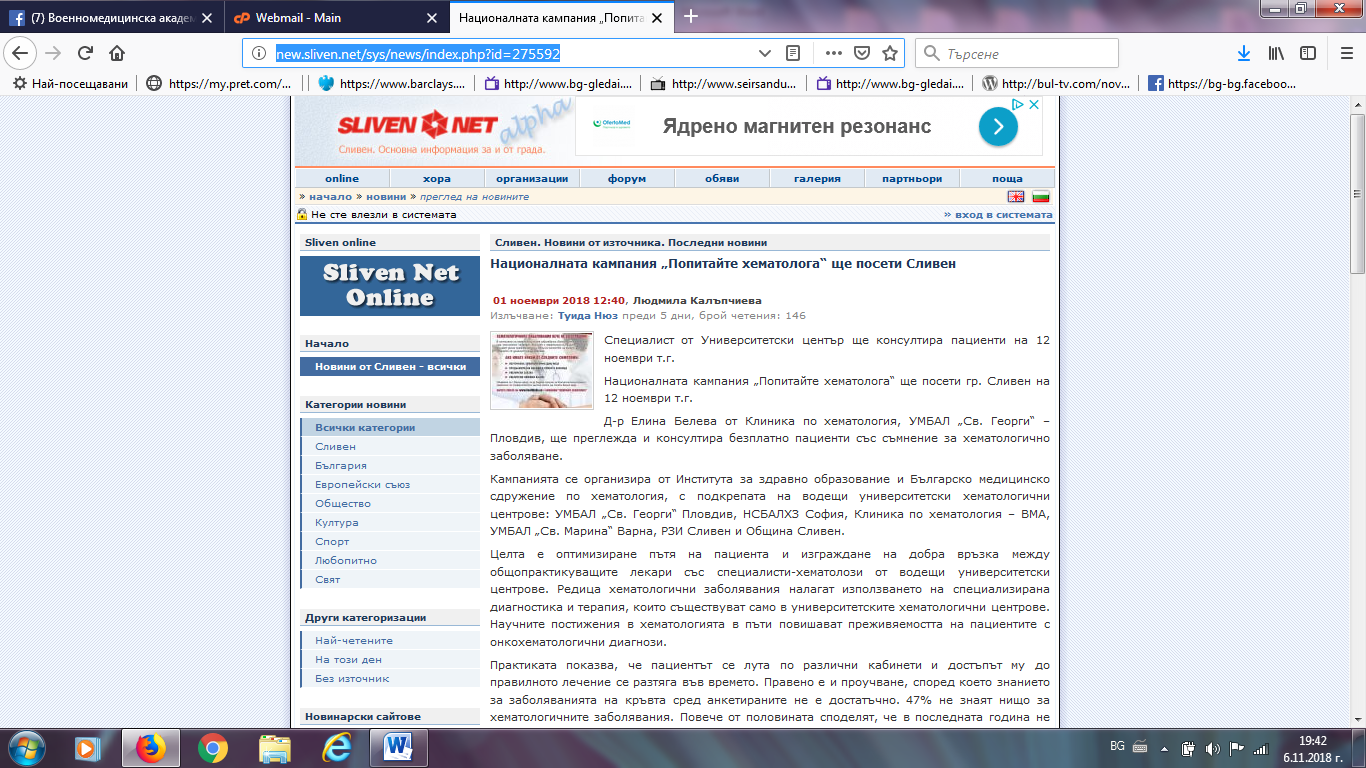 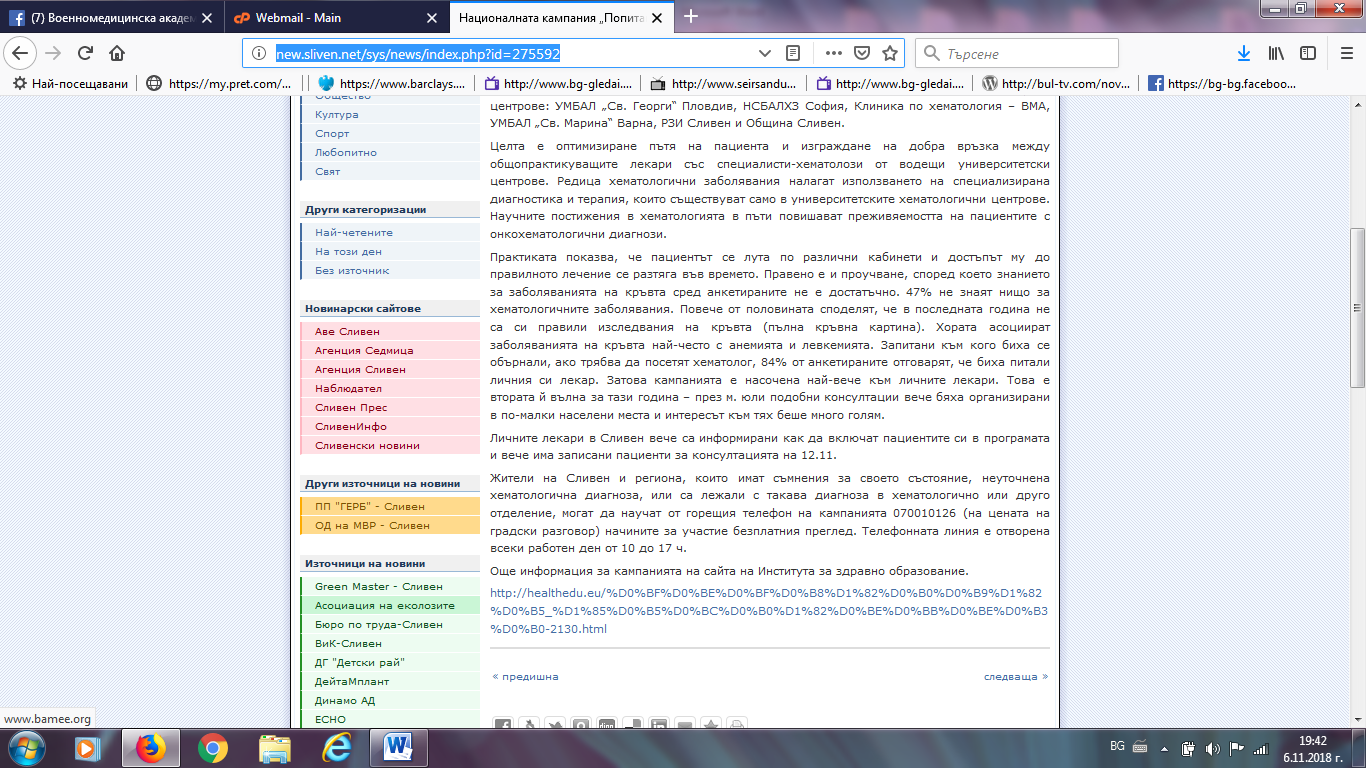 НАБЛЮДАТЕЛ:http://www.nabludatel.bg//index.php?id=275566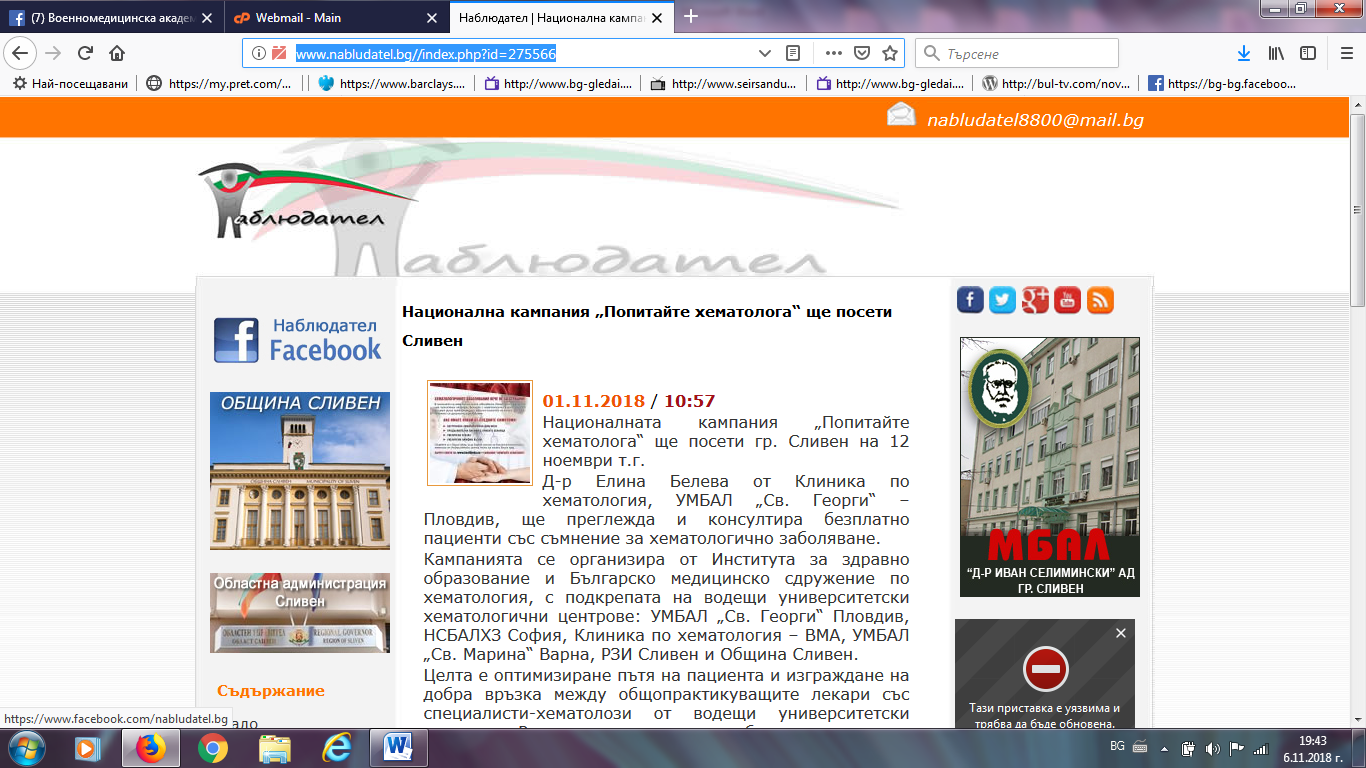 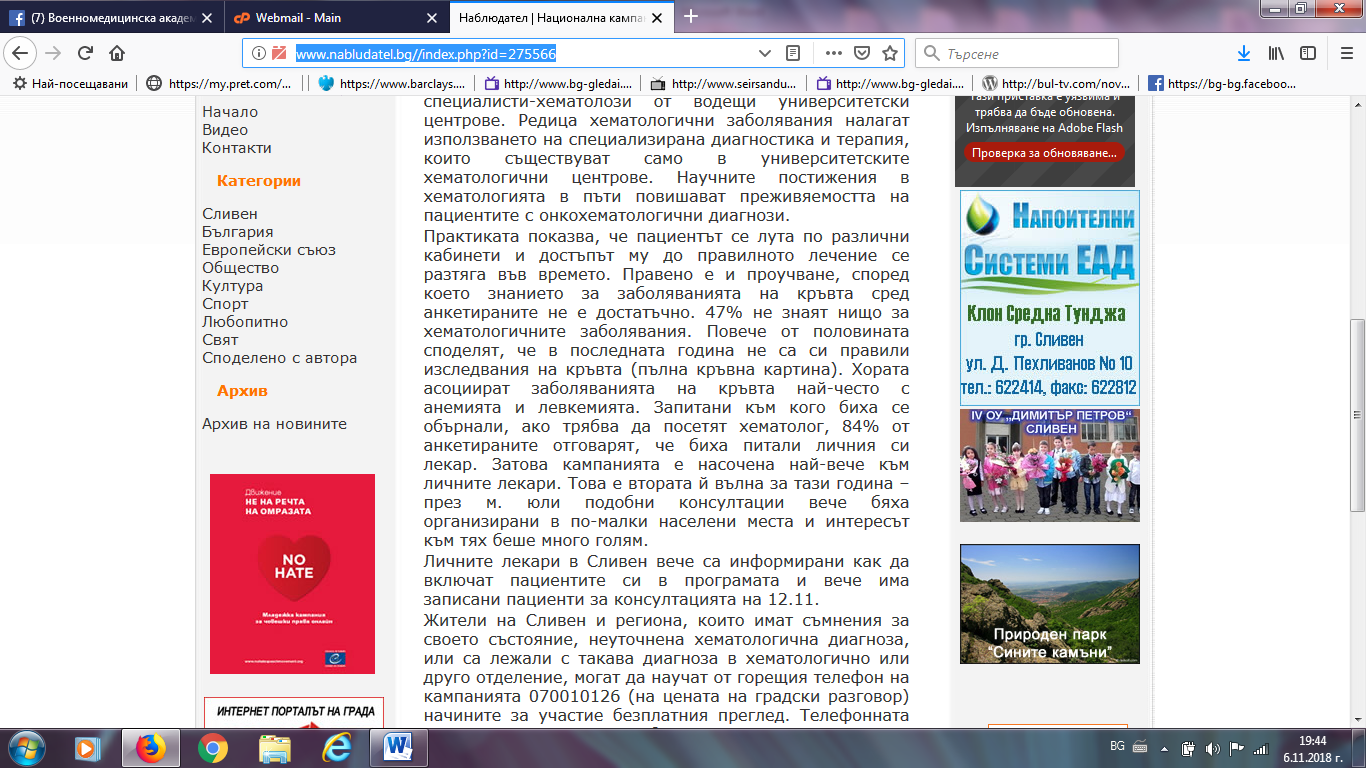 СЛИВЕН ДНЕС И УТРЕ ФЕЙСБУК:https://www.facebook.com/groups/336876376500858/search/?query=%D0%9F%D0%9E%D0%9F%D0%98%D0%A2%D0%90%D0%99%D0%A2%D0%95%20%D0%A5%D0%95%D0%9C%D0%90%D0%A2%D0%9E%D0%9B%D0%9E%D0%93%D0%90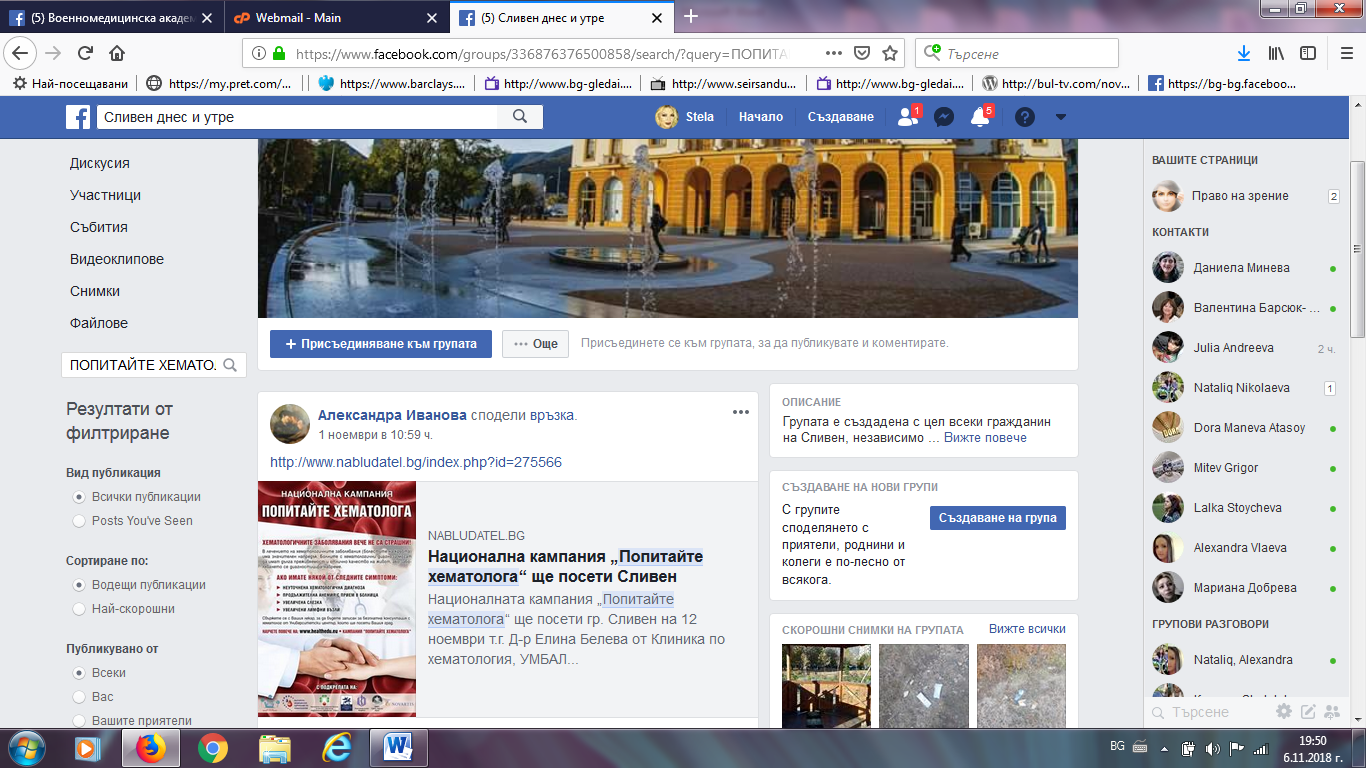 СЛИВЕН ПОСТ: https://slivenpost.bg/%D0%B8-%D0%B2-%D1%81%D0%BB%D0%B8%D0%B2%D0%B5%D0%BD-%D1%89%D0%B5-%D0%BF%D1%80%D0%B5%D0%B3%D0%BB%D0%B5%D0%B6%D0%B4%D0%B0%D1%82-%D0%B1%D0%B5%D0%B7%D0%BF%D0%BB%D0%B0%D1%82%D0%BD%D0%BE-%D0%BF%D0%B0%D1%86/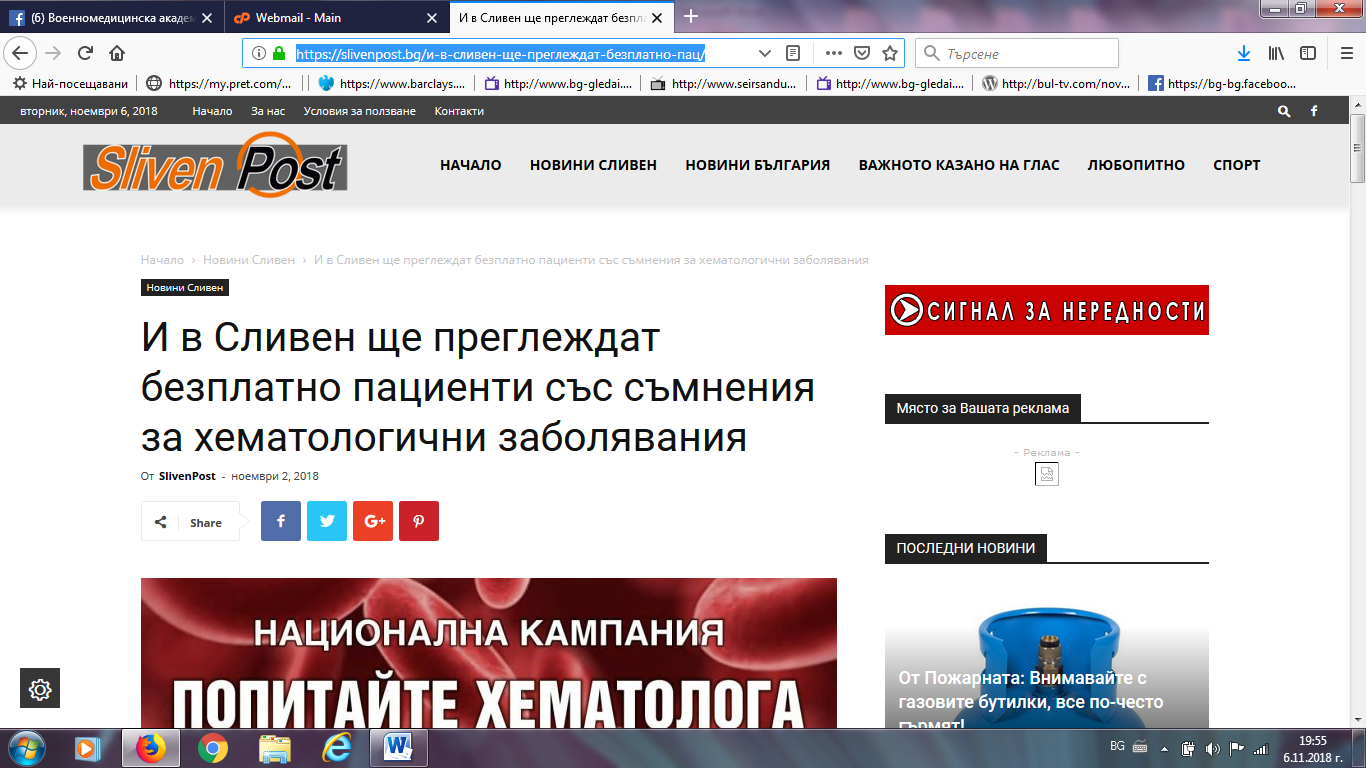 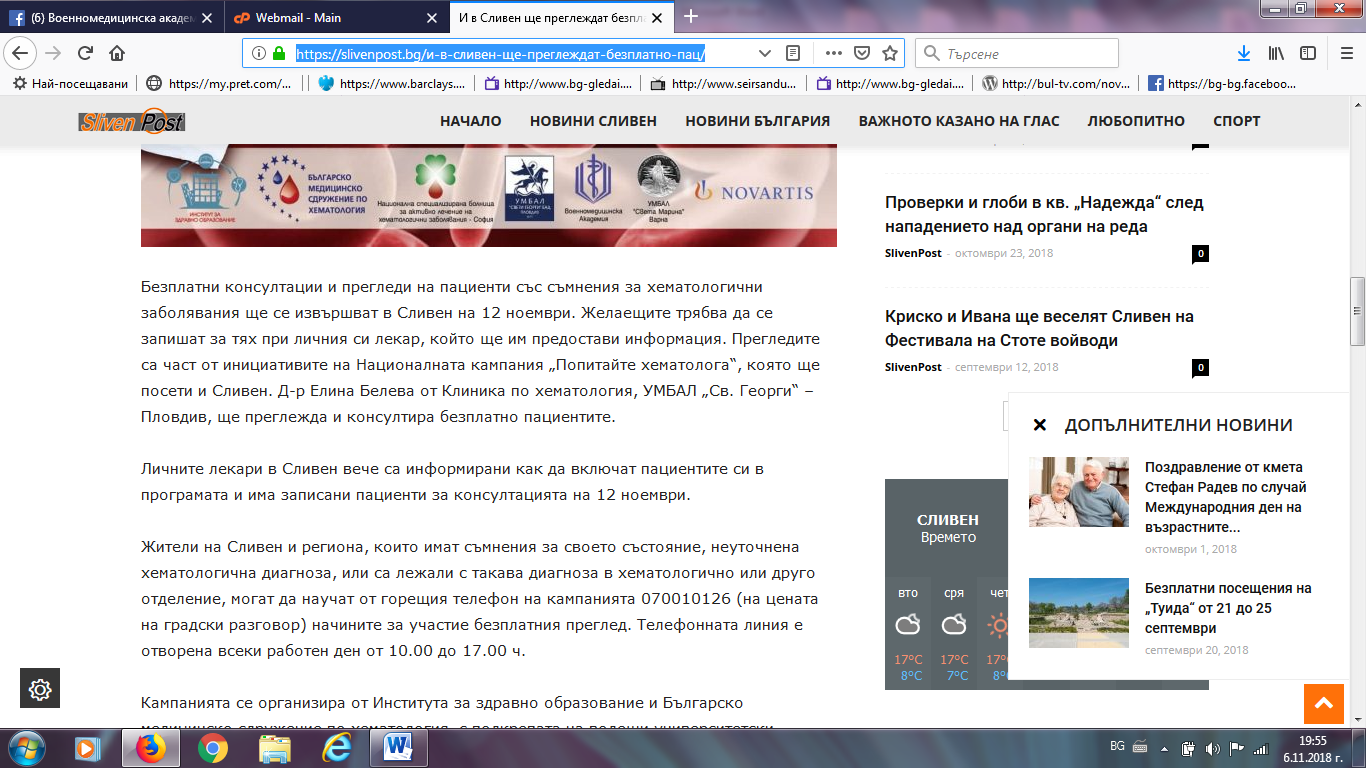 ОБЩИНА СЛИВЕН:http://mun.sliven.bg/news/275995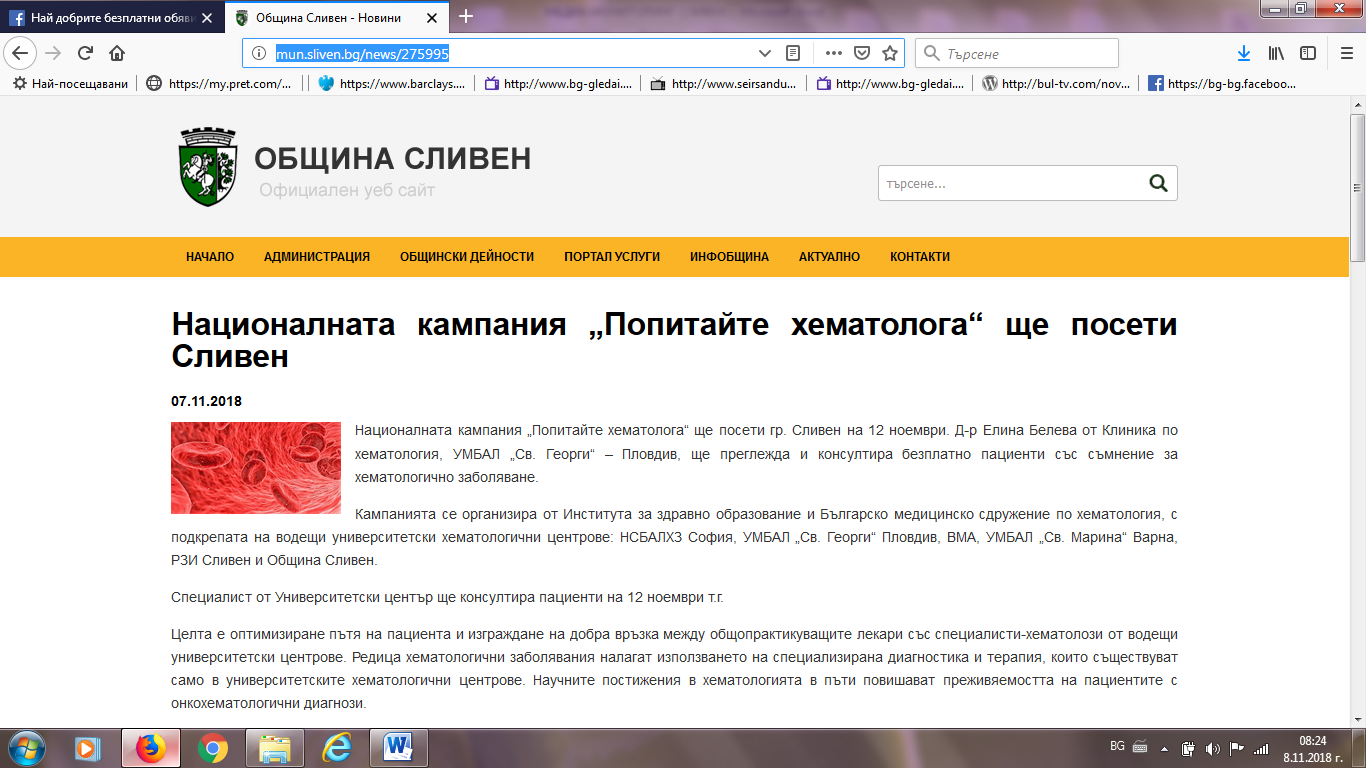 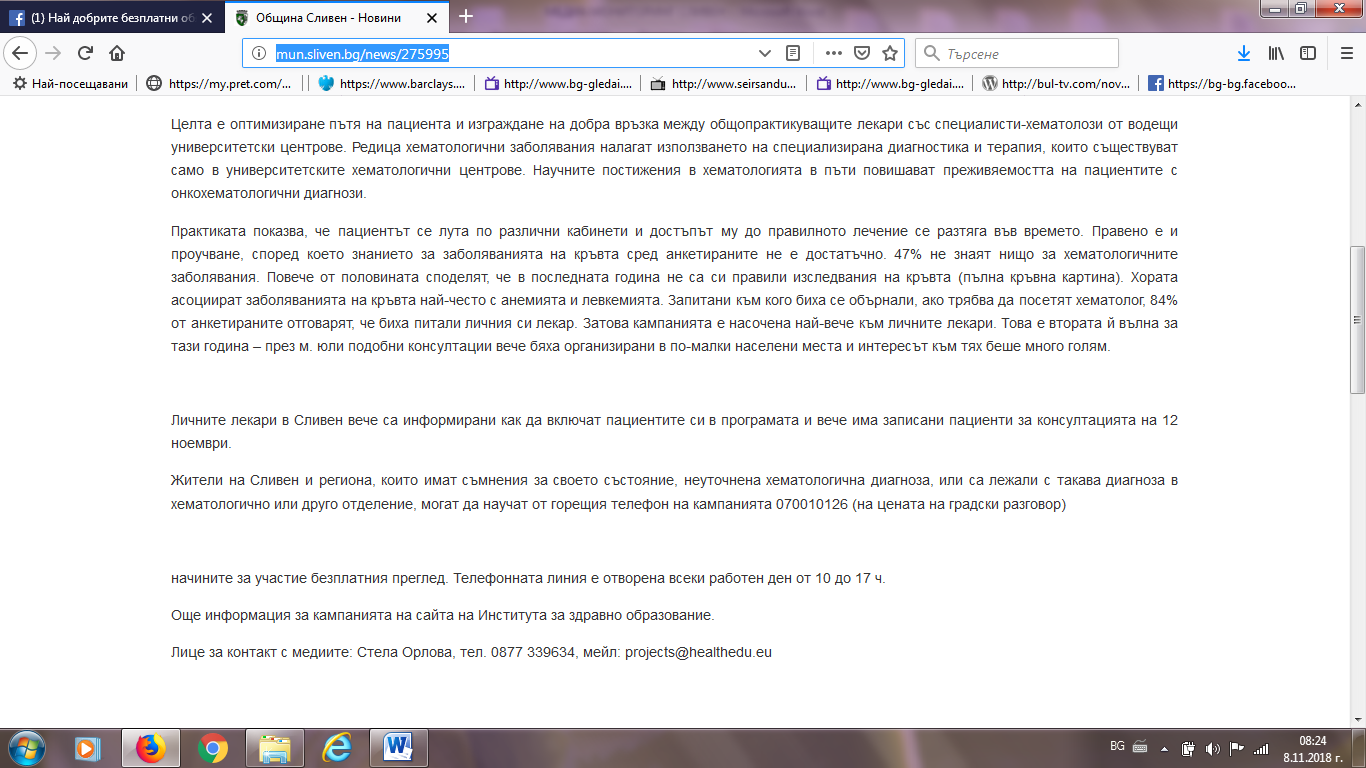 СЛИВЕН ИНФО:https://sliveninfo.bg/%D0%BD%D0%B0%D1%86%D0%B8%D0%BE%D0%BD%D0%B0%D0%BB%D0%BD%D0%B0%D1%82%D0%B0-%D0%BA%D0%B0%D0%BC%D0%BF%D0%B0%D0%BD%D0%B8%D1%8F-%D0%BF%D0%BE%D0%BF%D0%B8%D1%82%D0%B0%D0%B9%D1%82%D0%B5-%D1%85%D0%B5%D0%BC/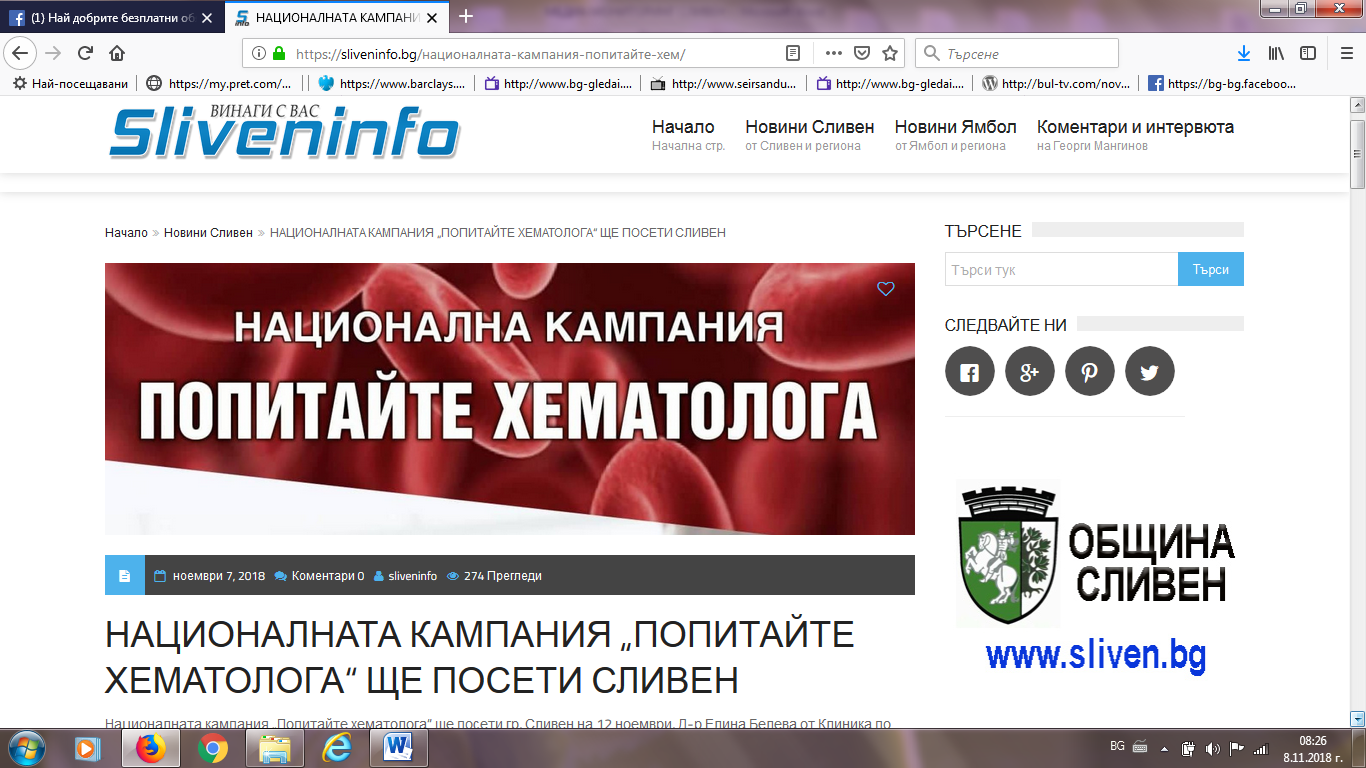 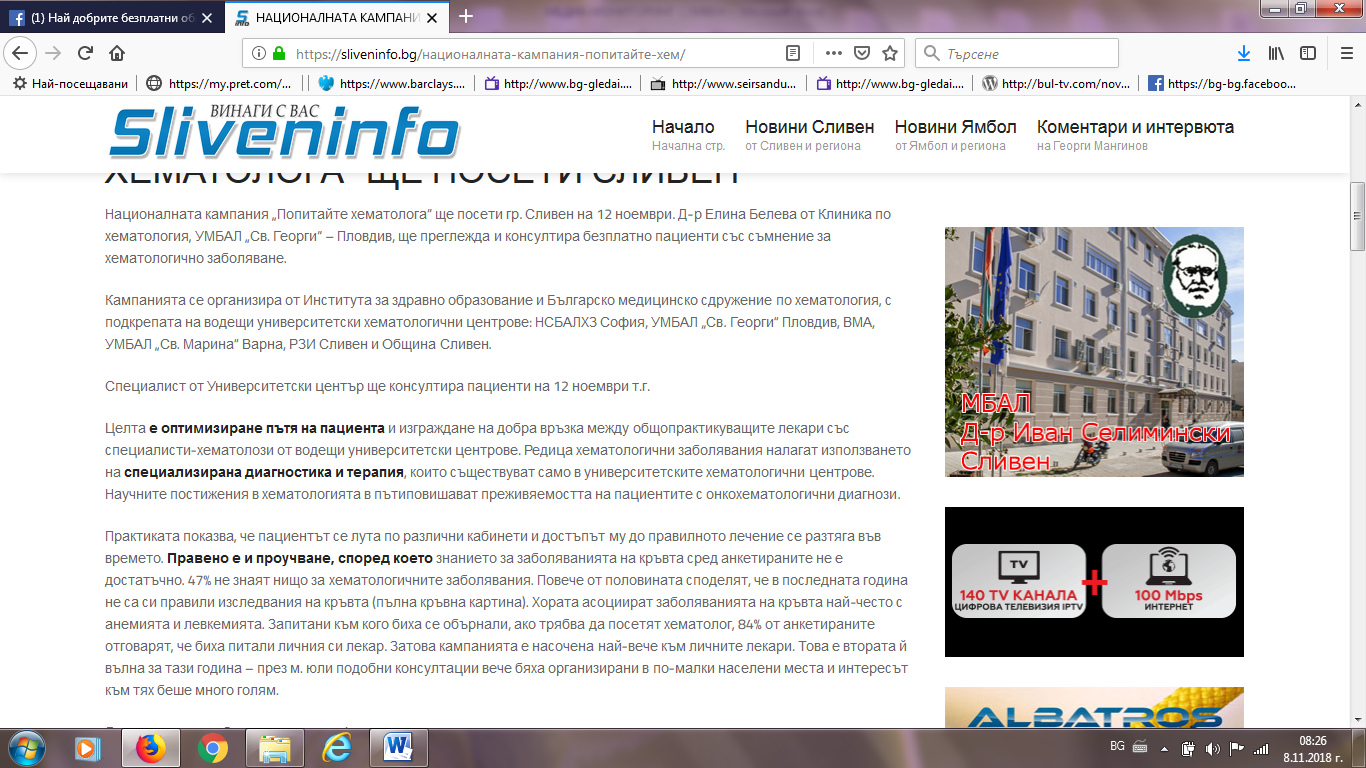 СЛИВЕН ПРЕС:http://www.slivenpress.bg/novini-sliven/27452-%D0%91%D0%95%D0%97%D0%9F%D0%9B%D0%90%D0%A2%D0%9D%D0%98-%D0%A5%D0%95%D0%9C%D0%90%D0%A2%D0%9E%D0%9B%D0%9E%D0%93%D0%98%D0%A7%D0%9D%D0%98-%D0%9F%D0%A0%D0%95%D0%93%D0%9B%D0%95%D0%94%D0%98-%D0%92-%D0%A1%D0%9B%D0%98%D0%92%D0%95%D0%9D-%D0%9D%D0%90-12-%D0%9D%D0%9E%D0%95%D0%9C%D0%92%D0%A0%D0%98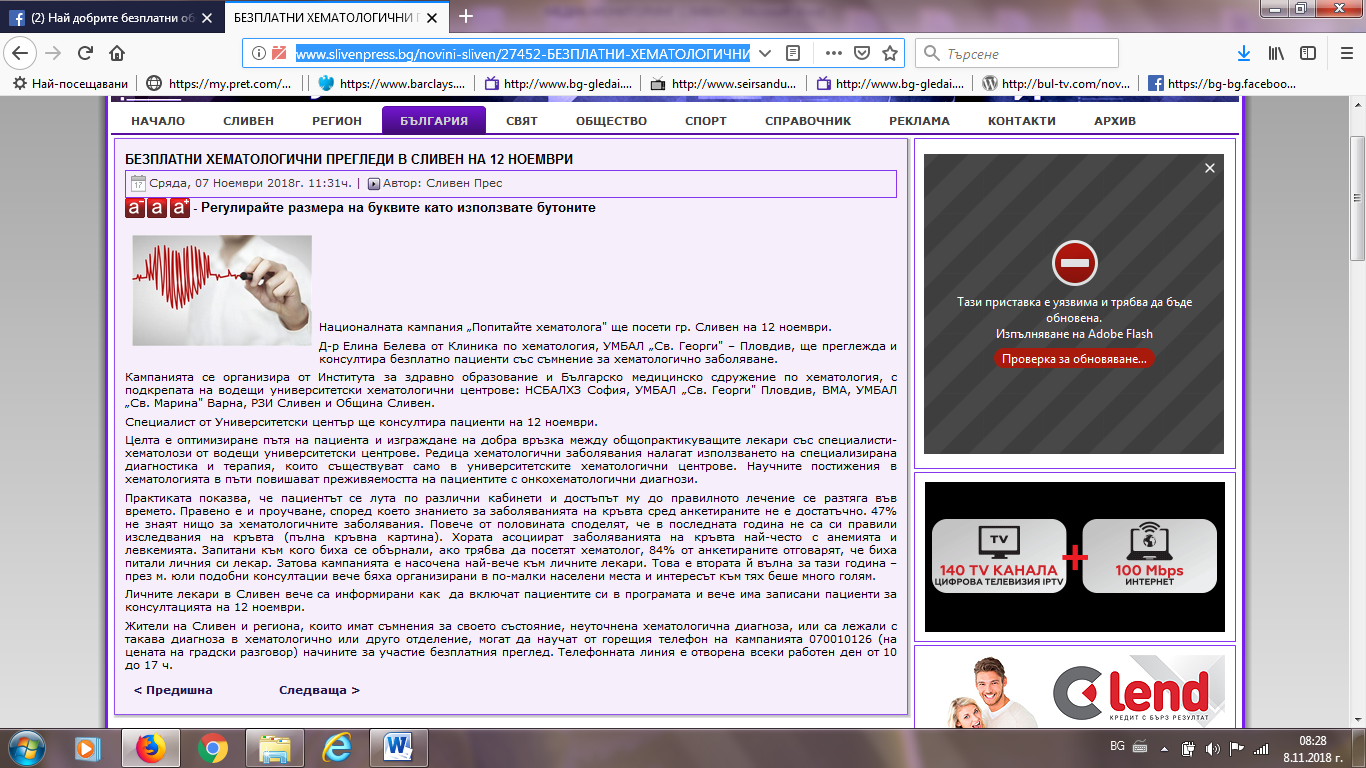 СЛИВЕН НЮЗ: http://sliven-news.com/index.php/sliven/13928-%D0%BD%D0%B0%D1%86%D0%B8%D0%BE%D0%BD%D0%B0%D0%BB%D0%BD%D0%B0%D1%82%D0%B0-%D0%BA%D0%B0%D0%BC%D0%BF%D0%B0%D0%BD%D0%B8%D1%8F-%E2%80%9E%D0%BF%D0%BE%D0%BF%D0%B8%D1%82%D0%B0%D0%B9%D1%82%D0%B5-%D1%85%D0%B5%D0%BC%D0%B0%D1%82%D0%BE%D0%BB%D0%BE%D0%B3%D0%B0%E2%80%9C-%D1%89%D0%B5-%D0%BF%D0%BE%D1%81%D0%B5%D1%82%D0%B8-%D1%81%D0%BB%D0%B8%D0%B2%D0%B5%D0%BD.html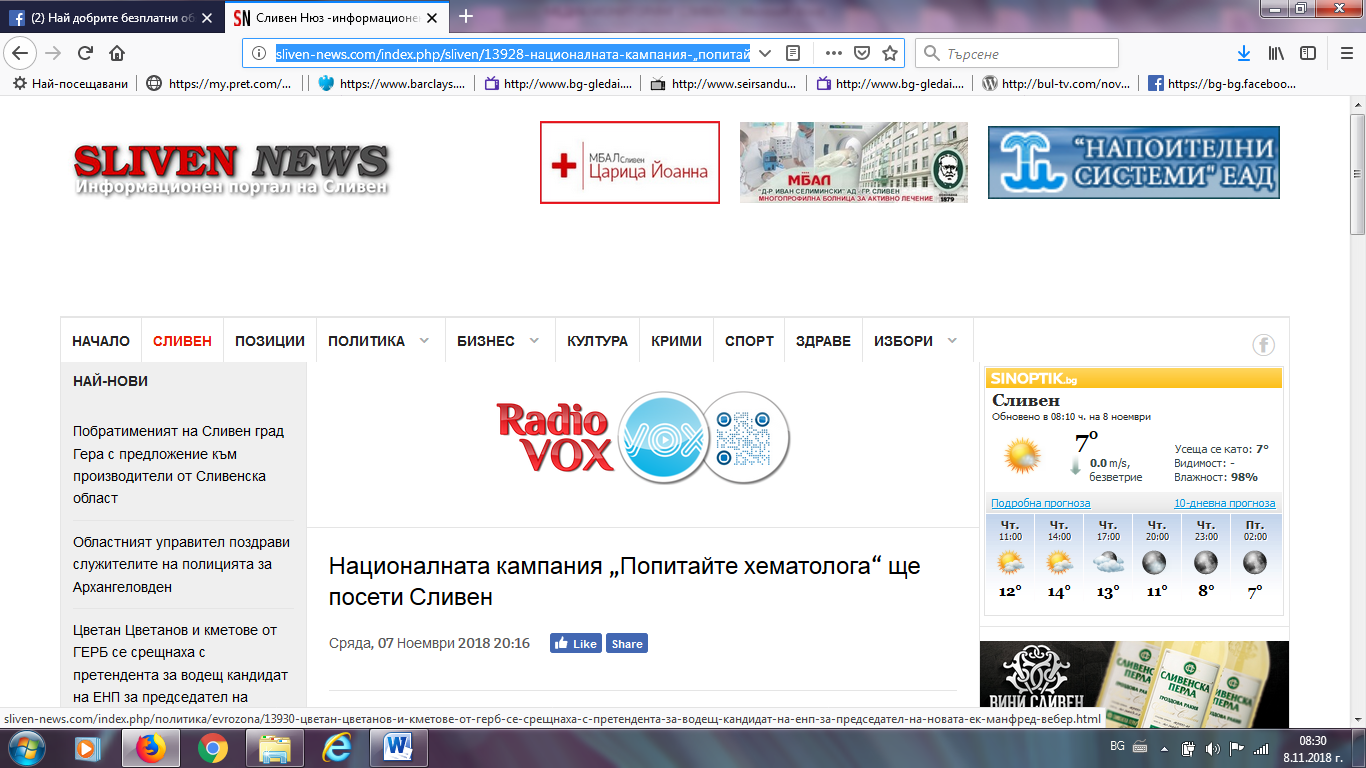 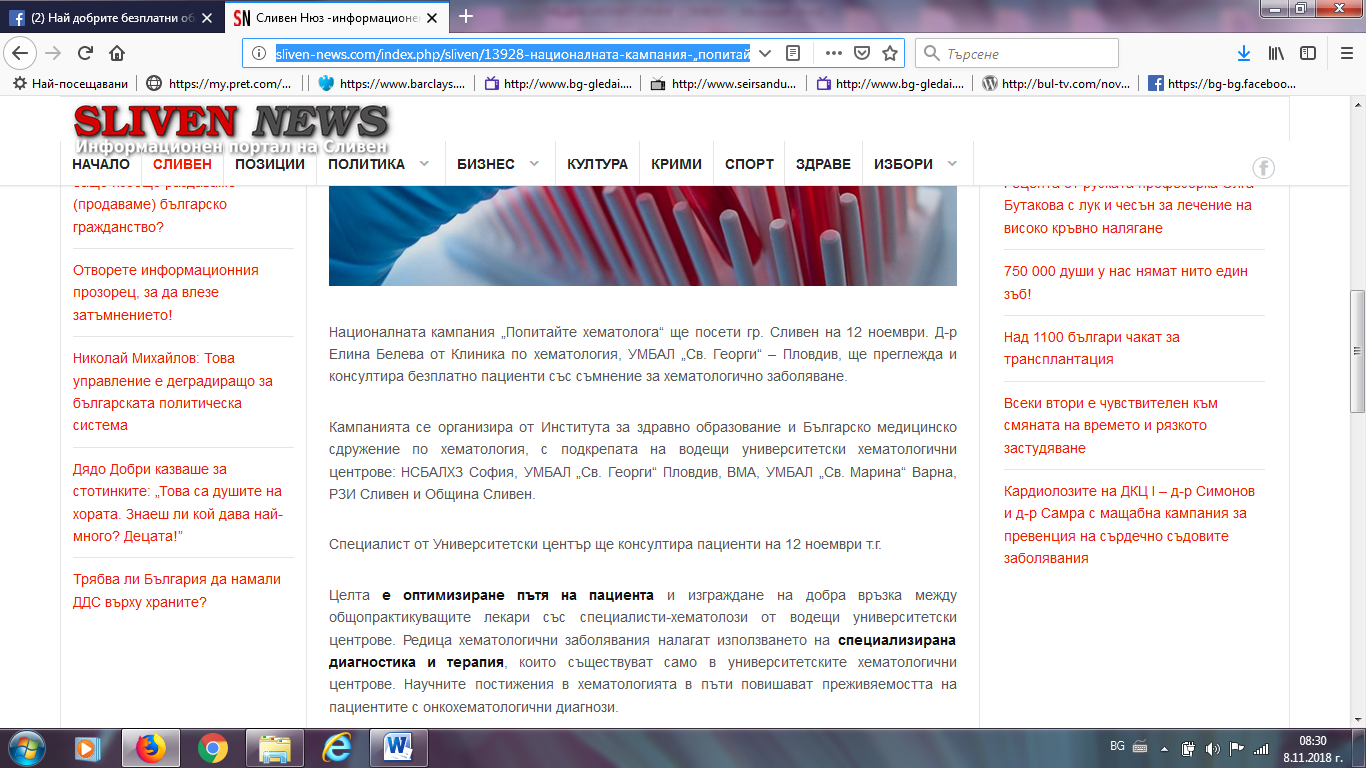 БУЛБОКС:http://bulbox.net/regioni-sliven/7005554/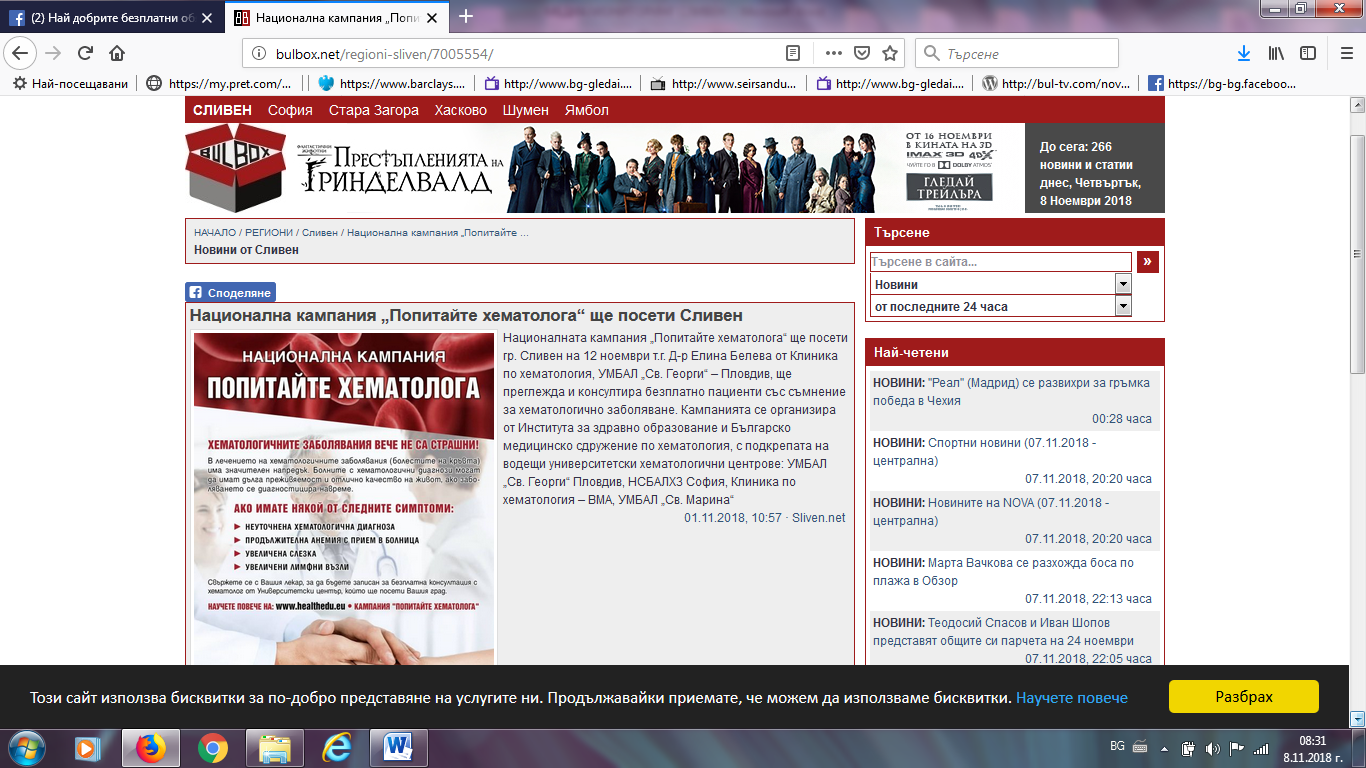 БНР:http://bnr.bg/burgas/post/101041830/popitaite-hematologa-s-konsultacii-i-v-sliven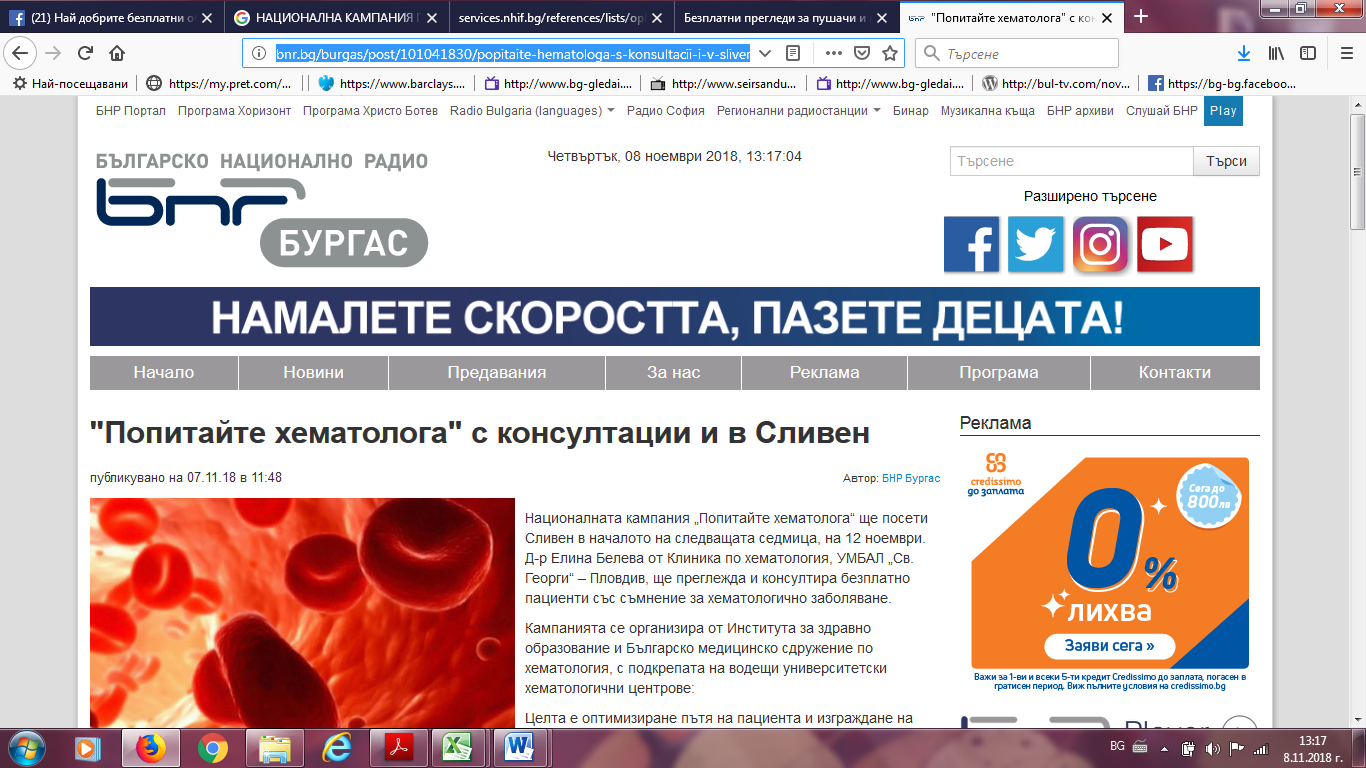 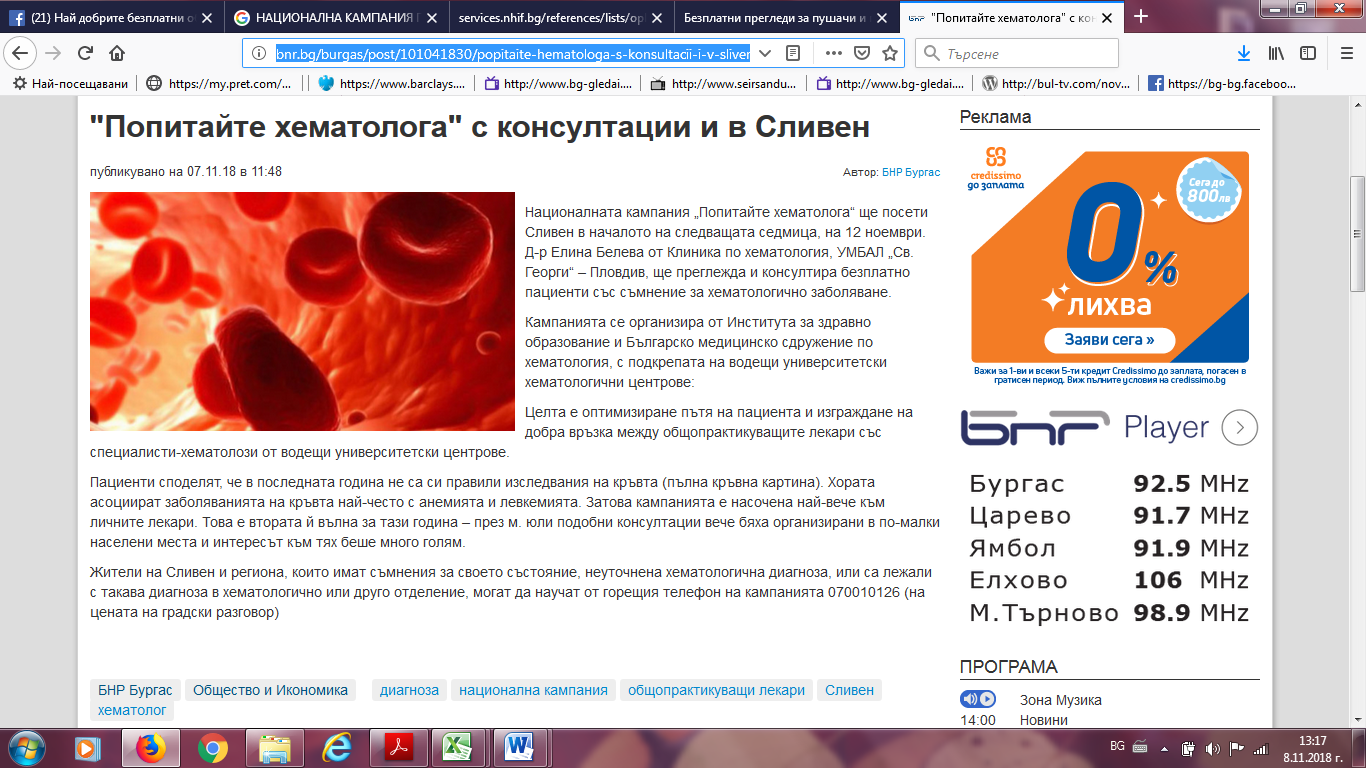 ТРЕТА ВЪЗРАСТ: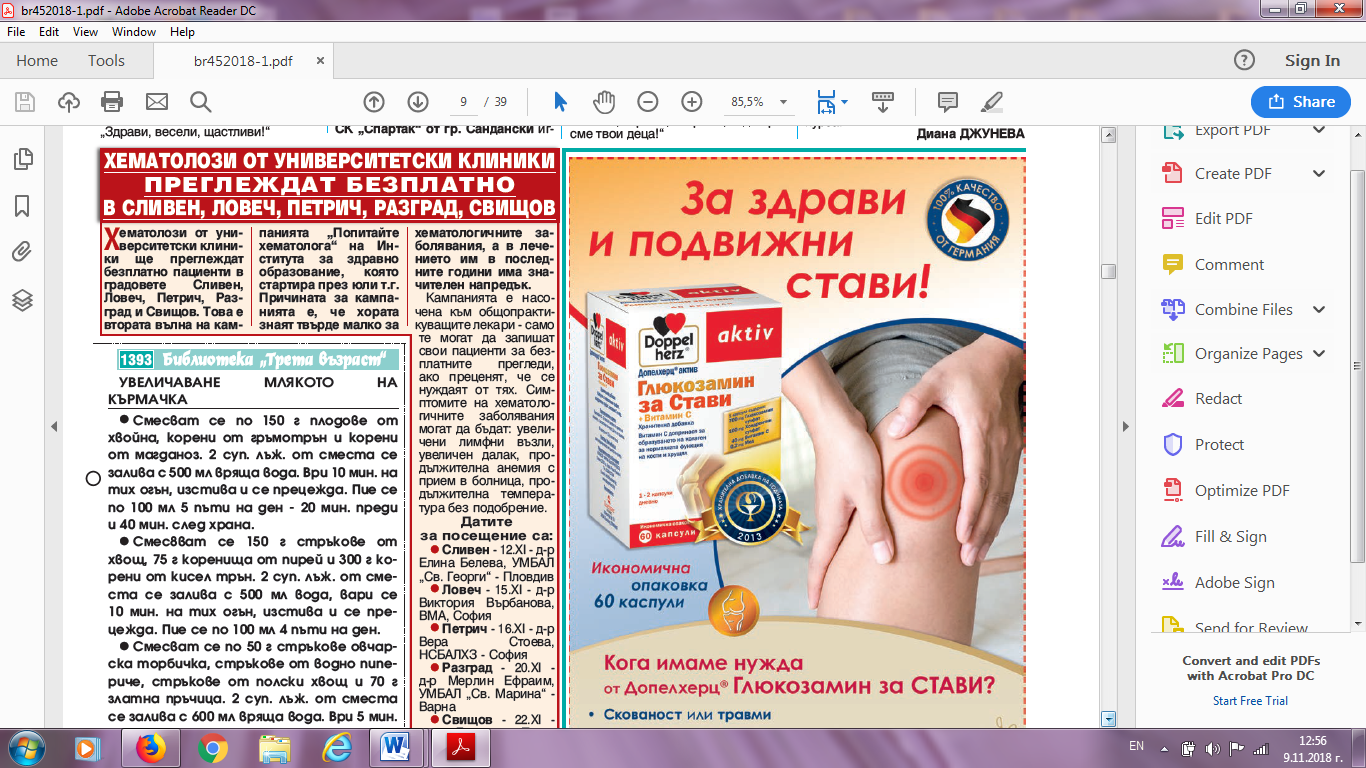 ФРАМАР:https://media.framar.bg/%D0%B7%D0%B4%D1%80%D0%B0%D0%B2%D0%BD%D0%B8-%D0%BD%D0%BE%D0%B2%D0%B8%D0%BD%D0%B8/%D0%B5%D0%BA%D0%B8%D0%BF%D1%8A%D1%82-%D0%BD%D0%B0-%D0%BD%D0%B0%D1%86%D0%B8%D0%BE%D0%BD%D0%B0%D0%BB%D0%BD%D0%B0%D1%82%D0%B0-%D0%BA%D0%B0%D0%BC%D0%BF%D0%B0%D0%BD%D0%B8%D1%8F-%D0%BF%D0%BE%D0%BF%D0%B8%D1%82%D0%B0%D0%B9%D1%82%D0%B5-%D1%85%D0%B5%D0%BC%D0%B0%D1%82%D0%BE%D0%BB%D0%BE%D0%B3%D0%B0-%D0%BF%D1%80%D0%B5%D0%B3%D0%BB%D0%B5%D0%B6%D0%B4%D0%B0-%D0%B2-%D1%81%D0%BB%D0%B8%D0%B2%D0%B5%D0%BD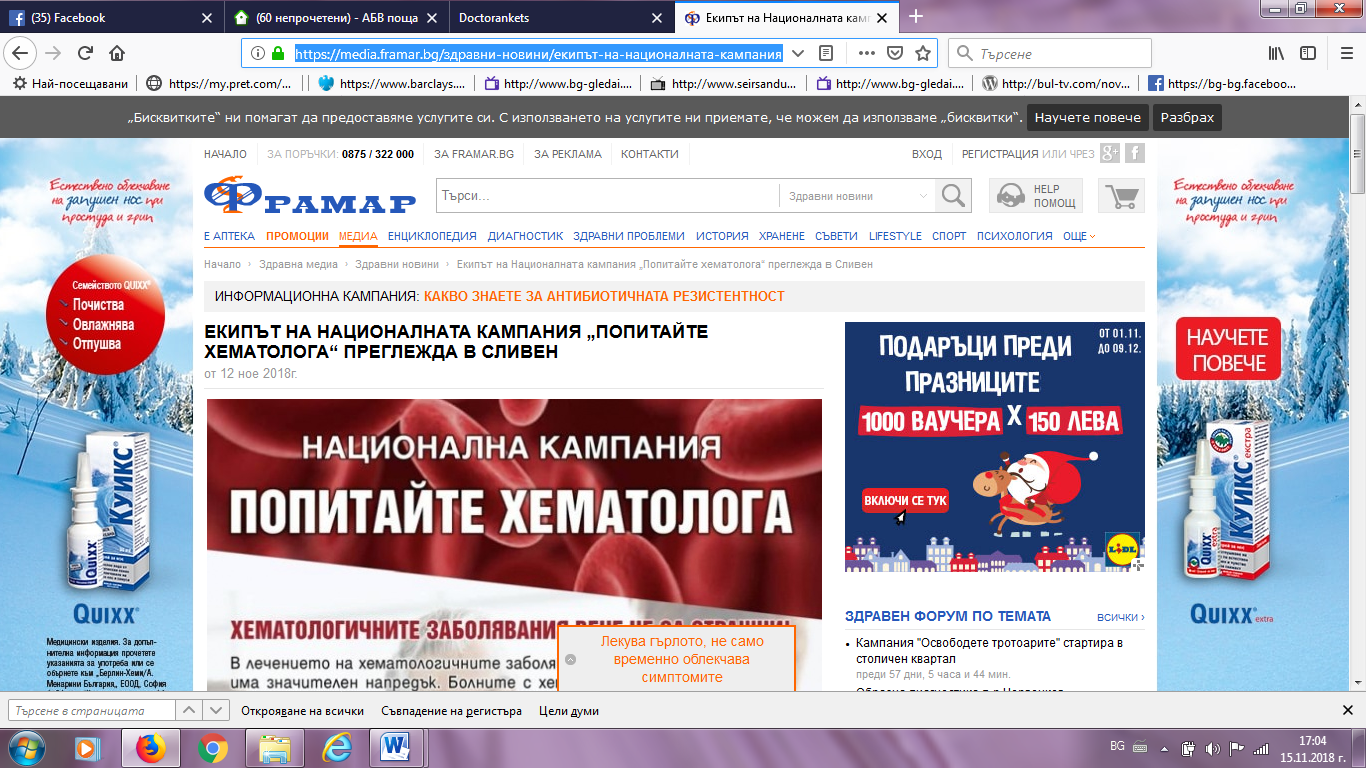 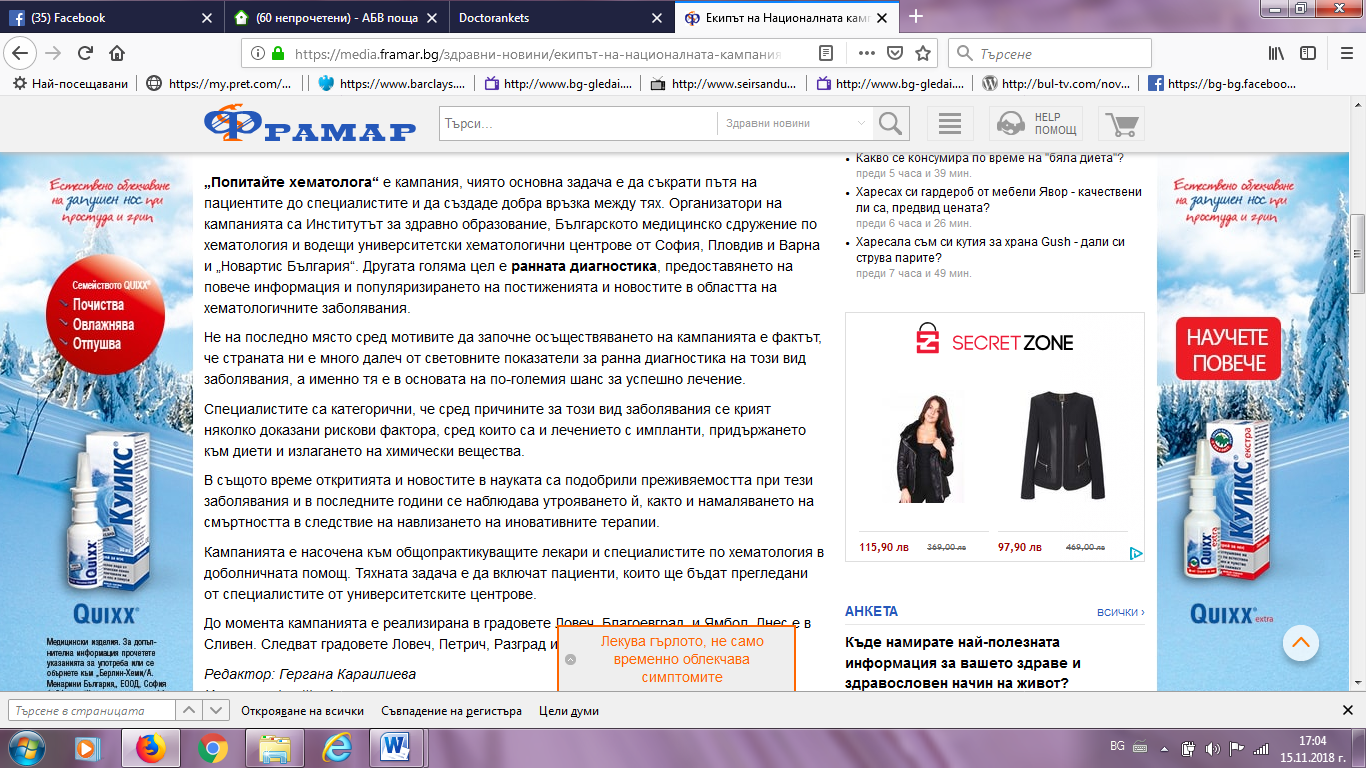 КМЕТА:http://www.kmeta.bg/popitajte-hematologa-v-sliven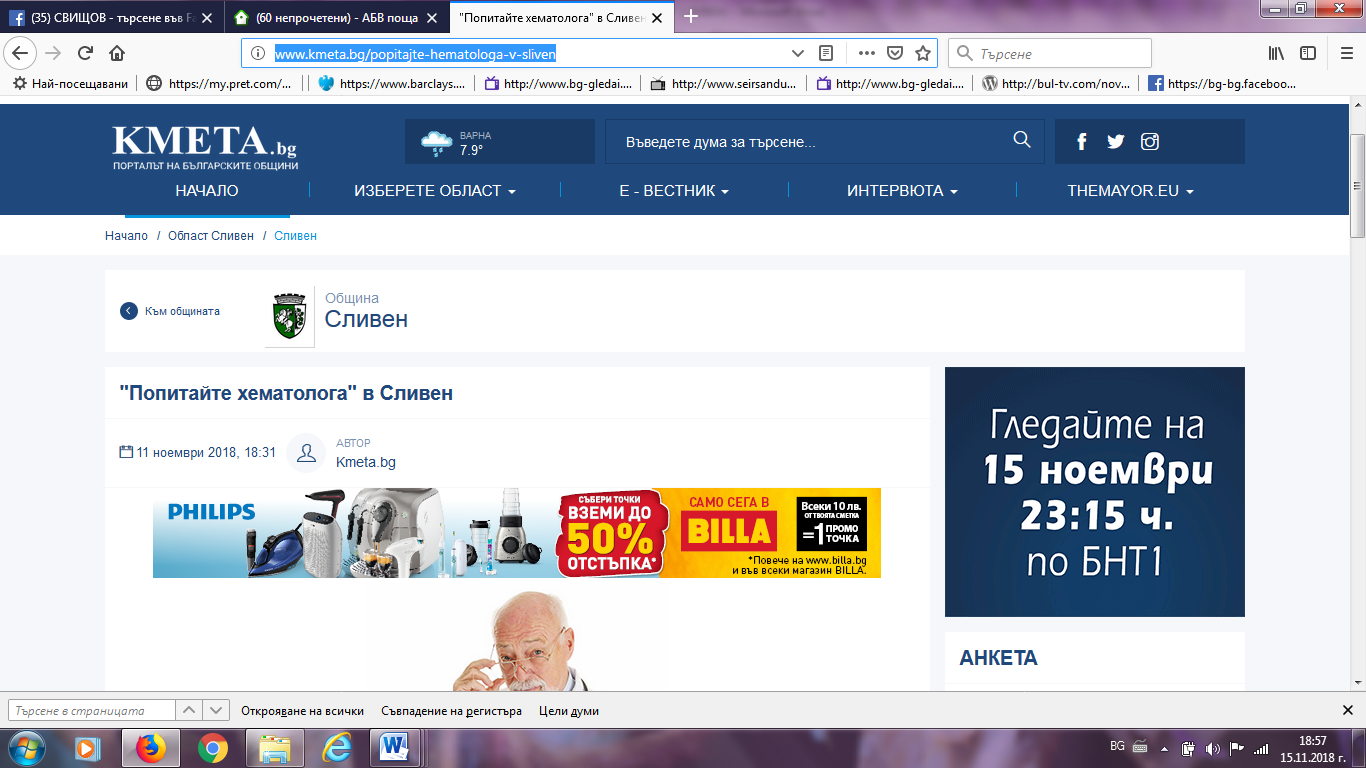 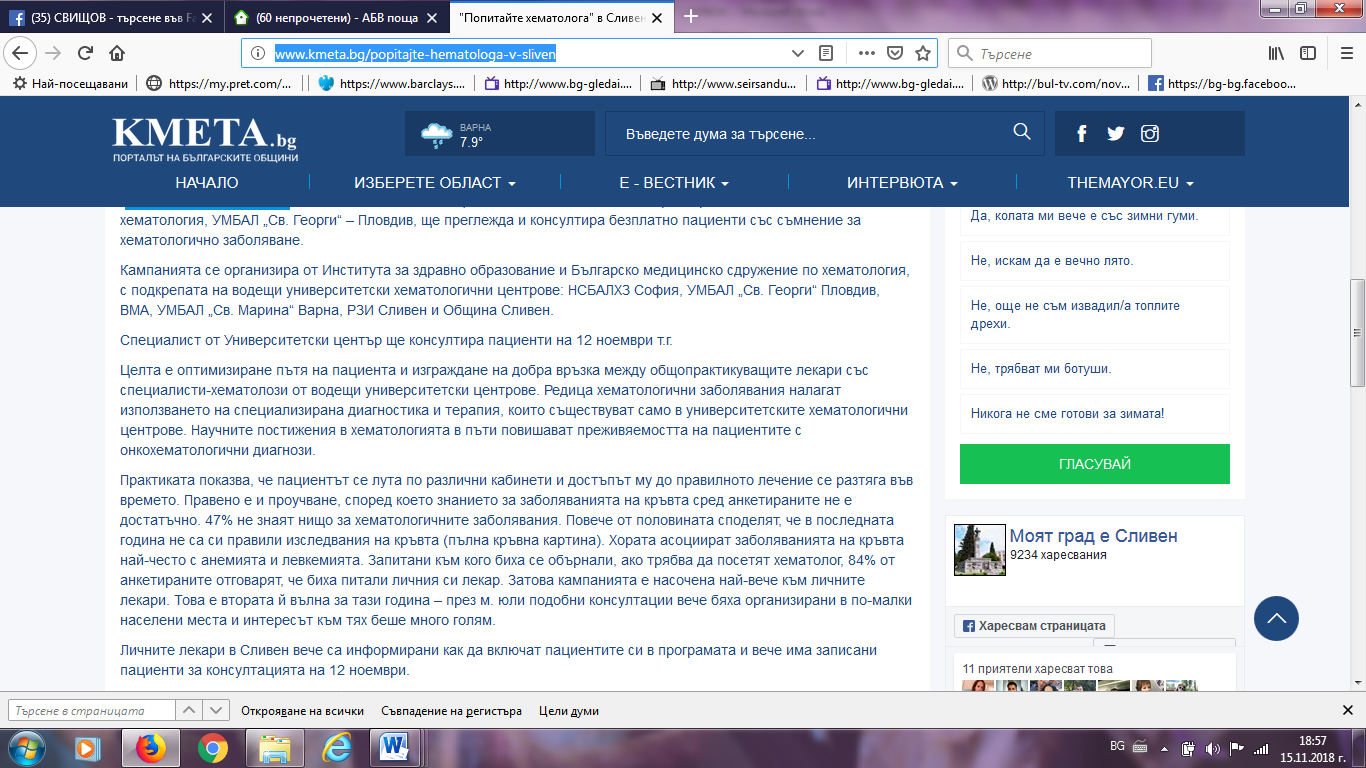 БАРАБАН БГ:http://www.baraban.bg/index.php/balgariya/1883-natzionalnata-kampaniya-popitaite-hematologa-i-v-sliven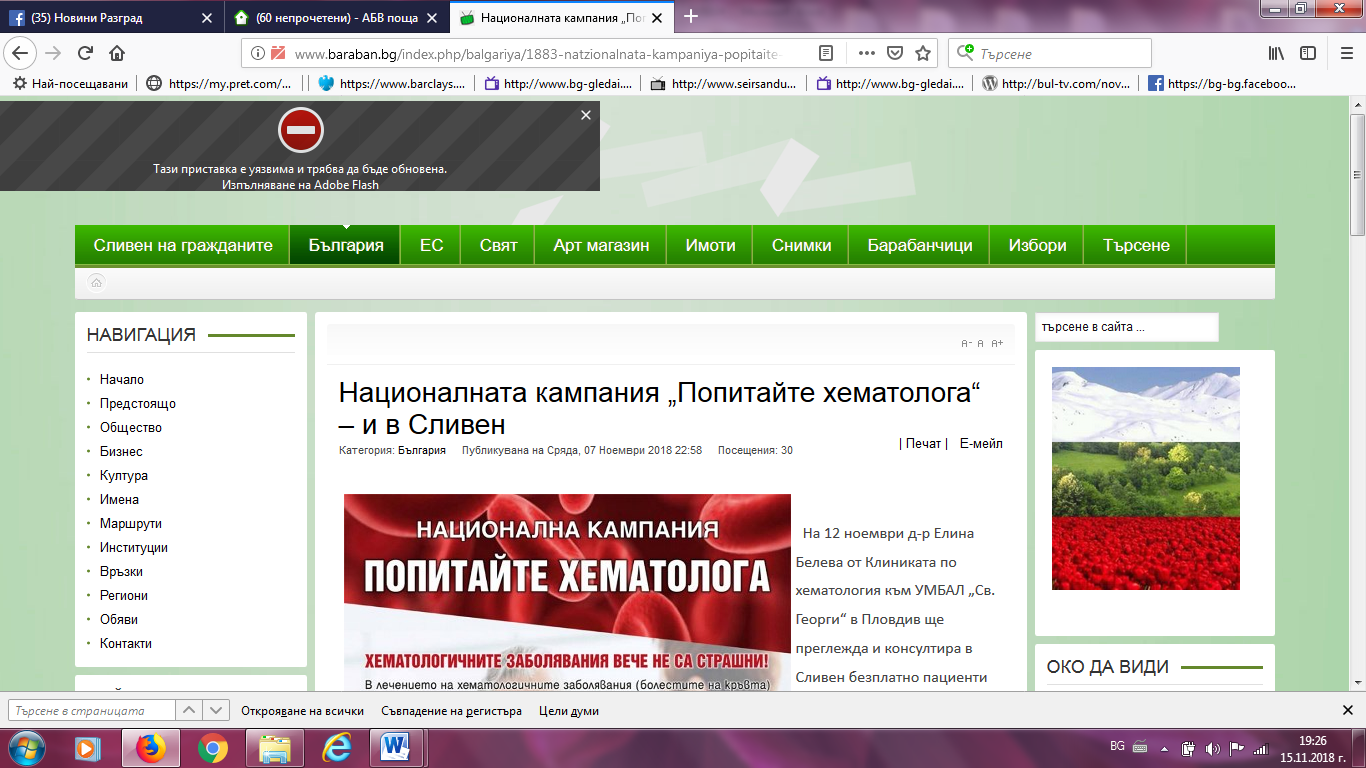 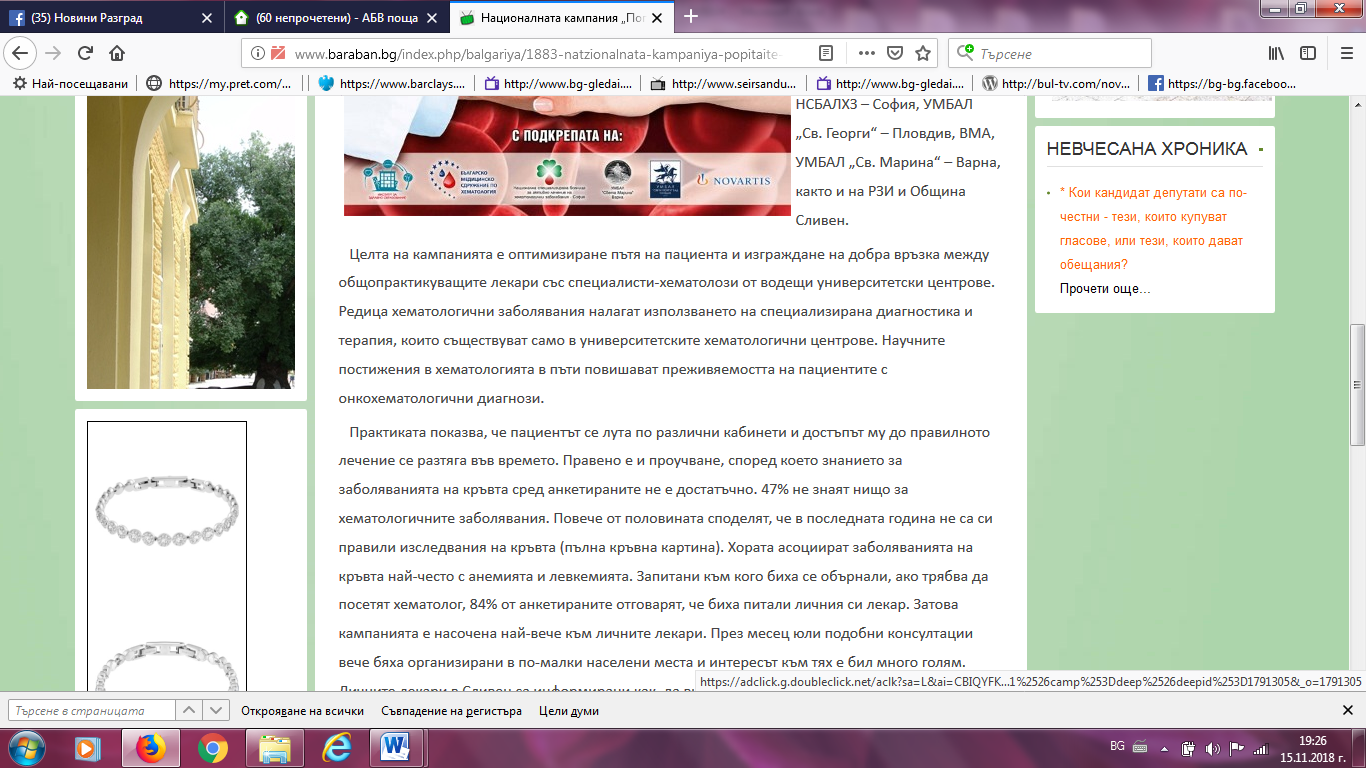 СЛИВЕН ДНЕС:https://sliventoday.wordpress.com/2018/11/07/%d0%bd%d0%b0%d1%86%d0%b8%d0%be%d0%bd%d0%b0%d0%bb%d0%bd%d0%b0%d1%82%d0%b0-%d0%ba%d0%b0%d0%bc%d0%bf%d0%b0%d0%bd%d0%b8%d1%8f-%d0%bf%d0%be%d0%bf%d0%b8%d1%82%d0%b0%d0%b9%d1%82%d0%b5-%d1%85%d0%b5/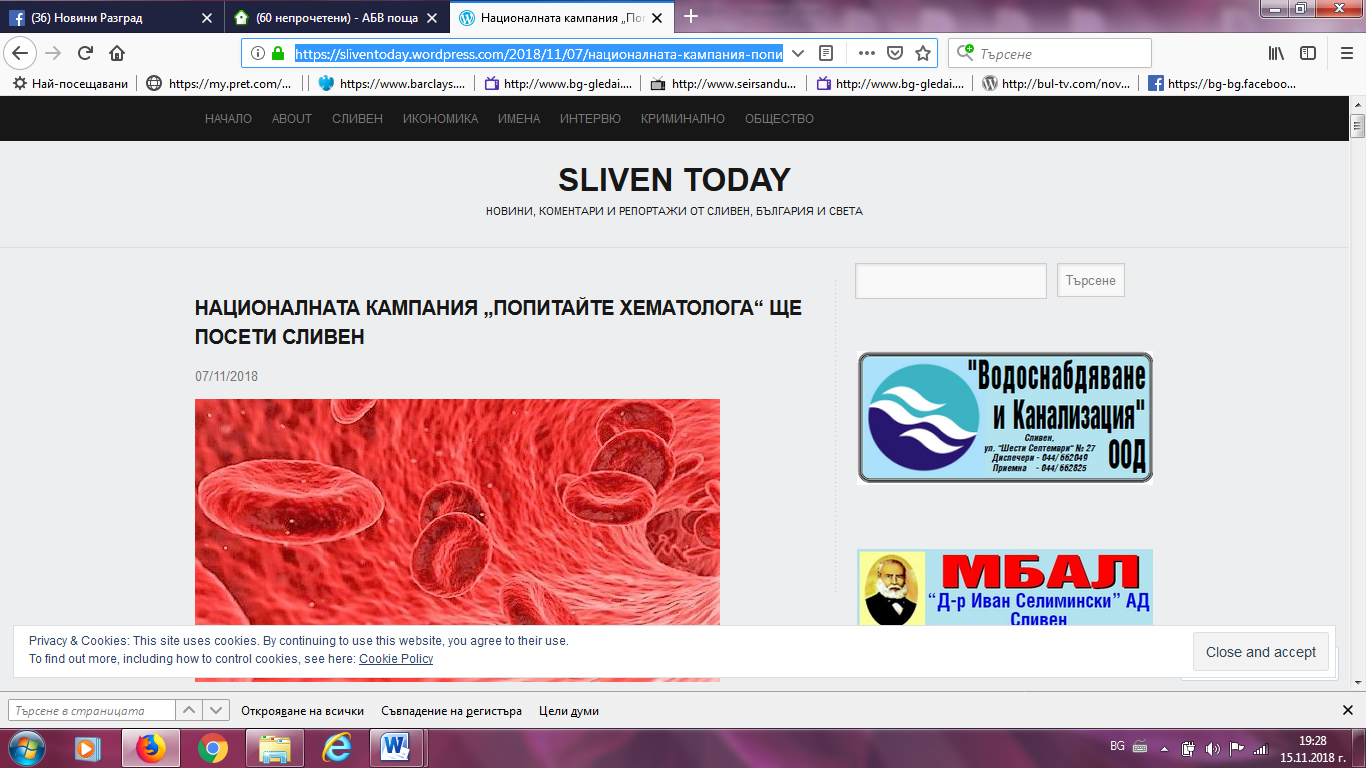 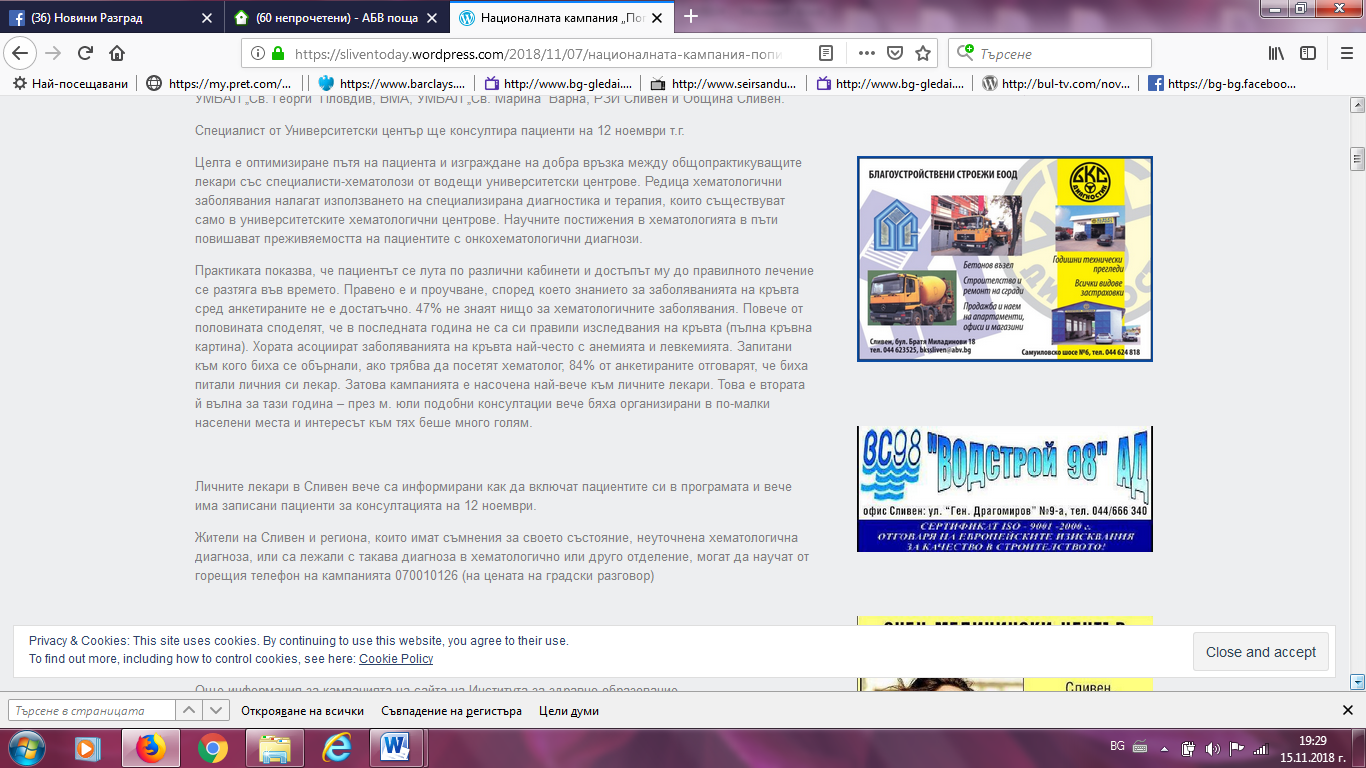 ЯМБОЛ ПРЕС:http://yambolpress.bg/%d0%bd%d0%b0%d1%86%d0%b8%d0%be%d0%bd%d0%b0%d0%bb%d0%bd%d0%b0%d1%82%d0%b0-%d0%ba%d0%b0%d0%bc%d0%bf%d0%b0%d0%bd%d0%b8%d1%8f-%d0%bf%d0%be%d0%bf%d0%b8%d1%82%d0%b0%d0%b9-%d1%85%d0%b5%d0%bc%d0%b0%d1%82/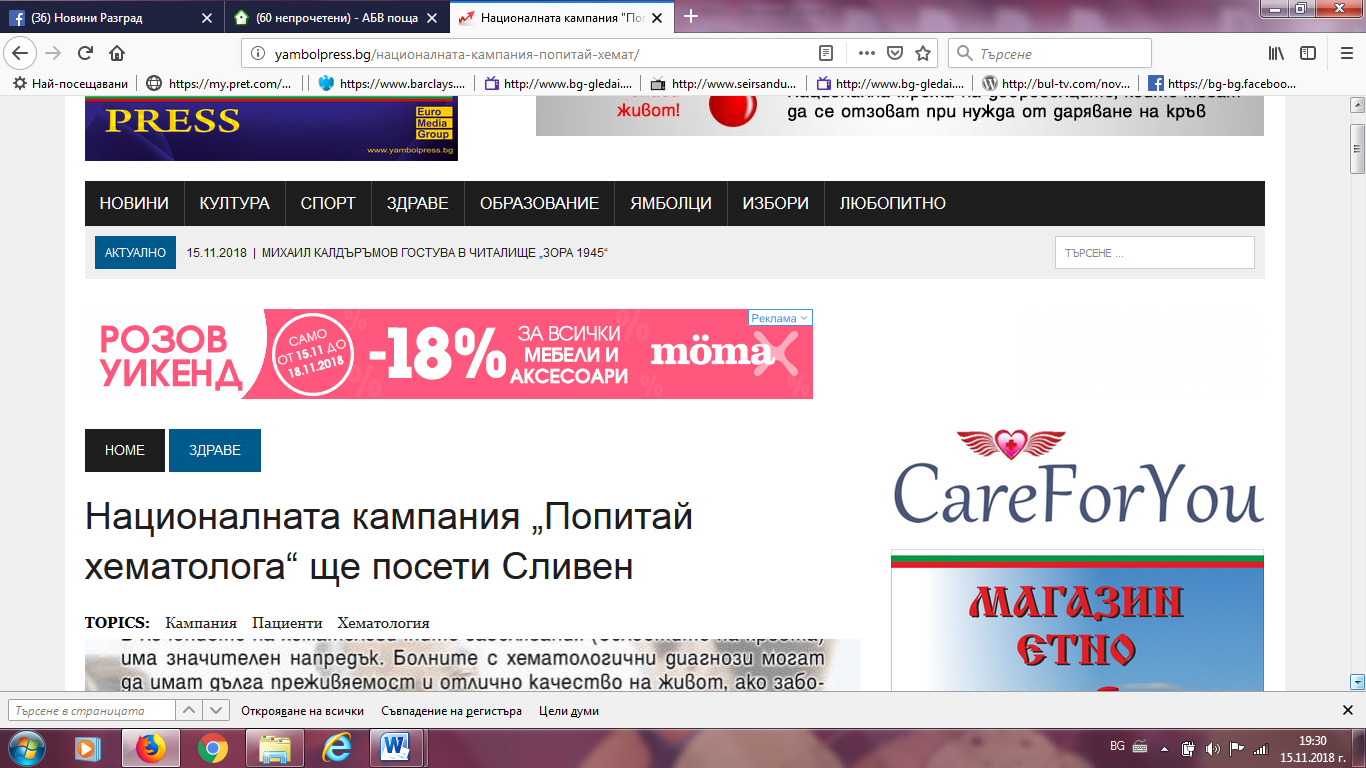 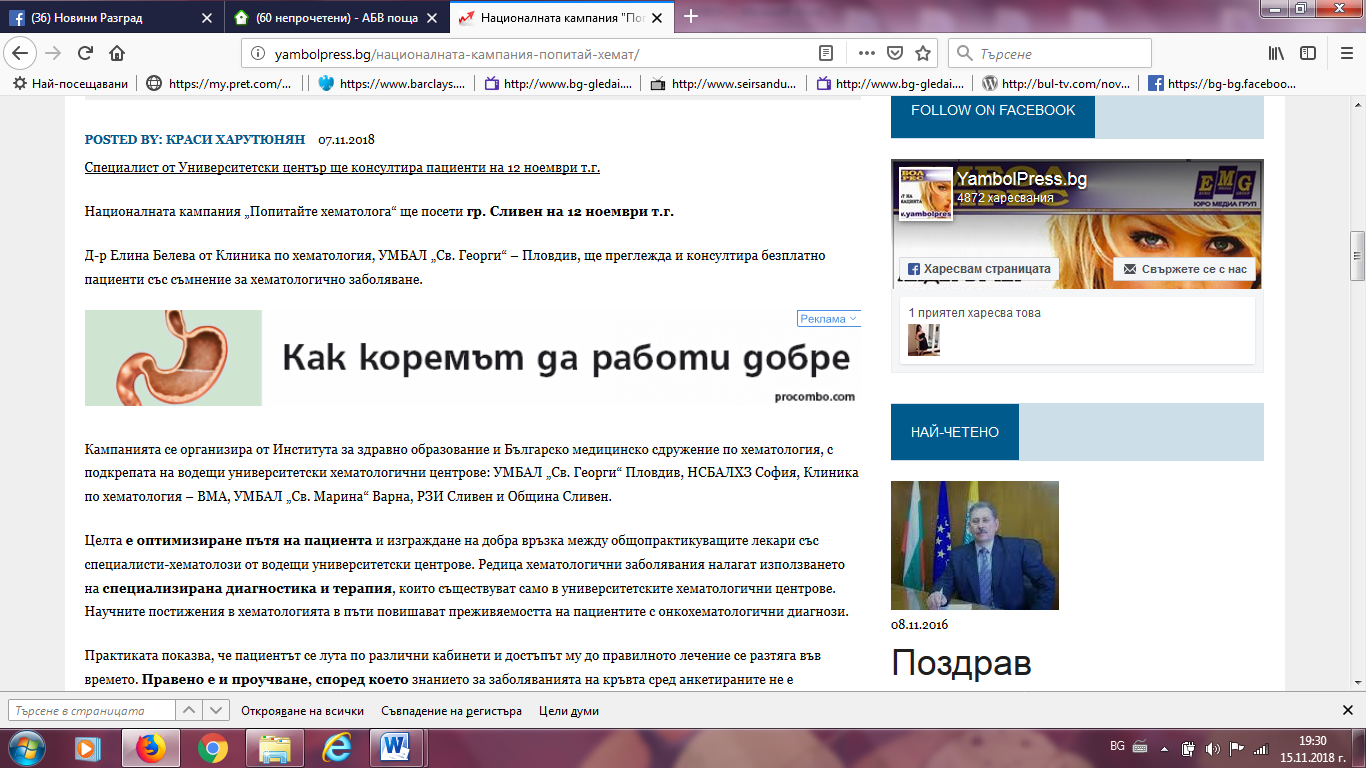 ОБЩИНА СЛИВЕН ФЕЙСБУК:https://www.facebook.com/pg/%D0%9E%D0%B1%D1%89%D0%B8%D0%BD%D0%B0-%D0%A1%D0%BB%D0%B8%D0%B2%D0%B5%D0%BD-531732533593876/posts/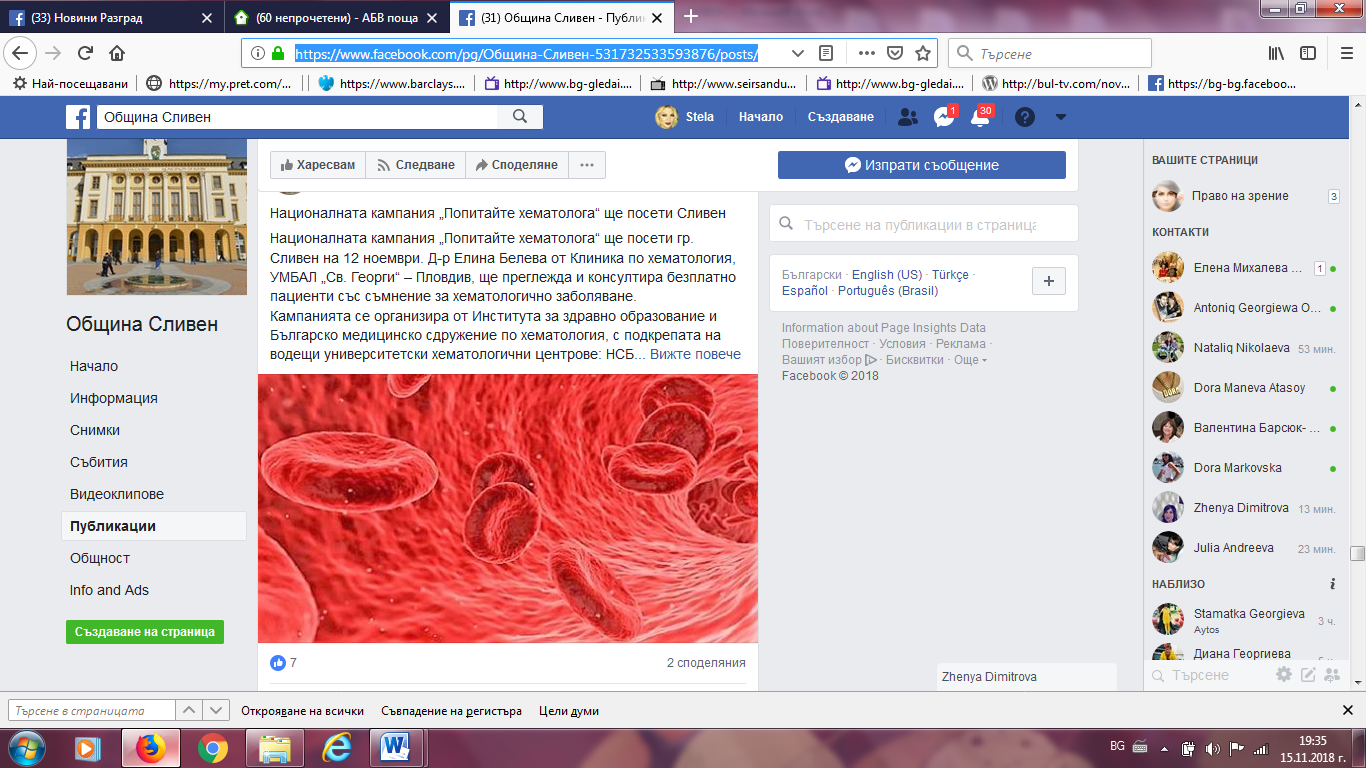 НОВИНАТА БГ:https://novinata.bg/?p=289054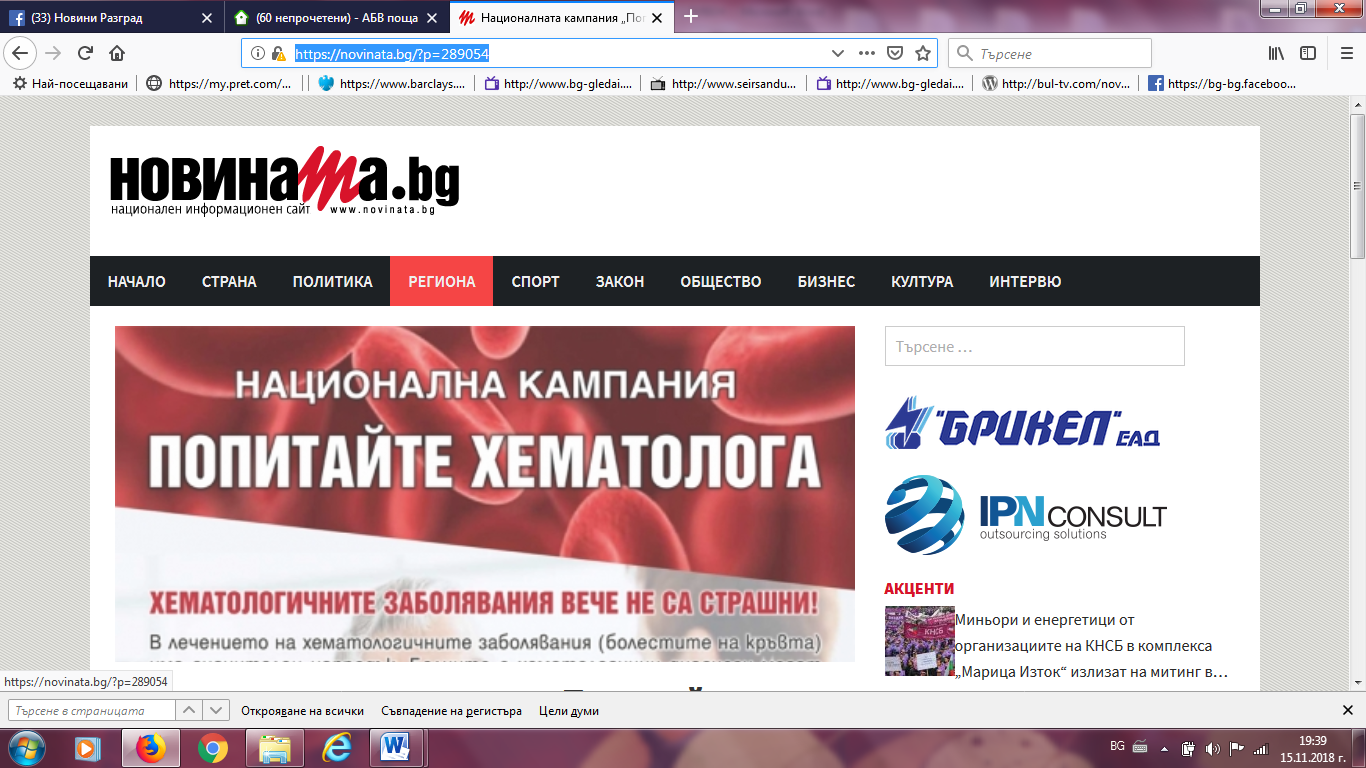 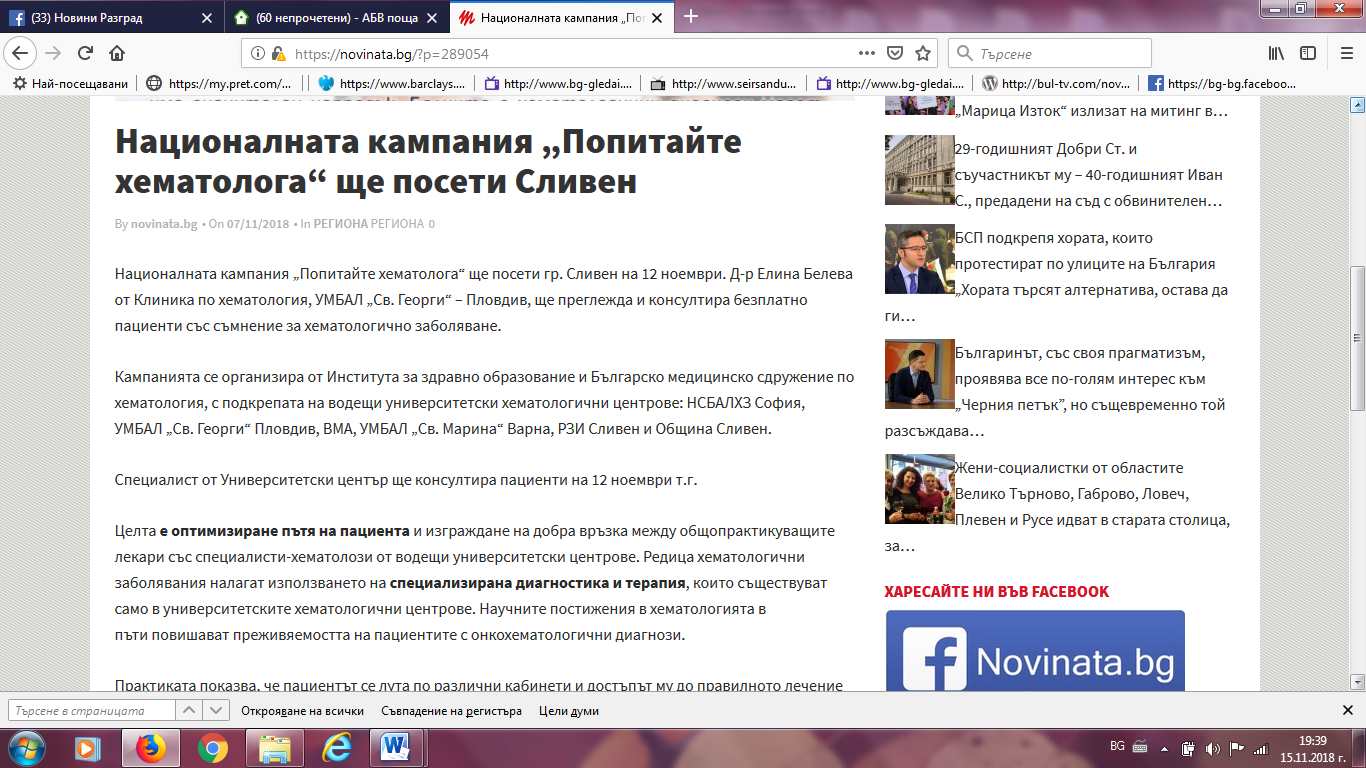 ОБЩИНА СЛИВЕН:https://mun.sliven.bg/news/277045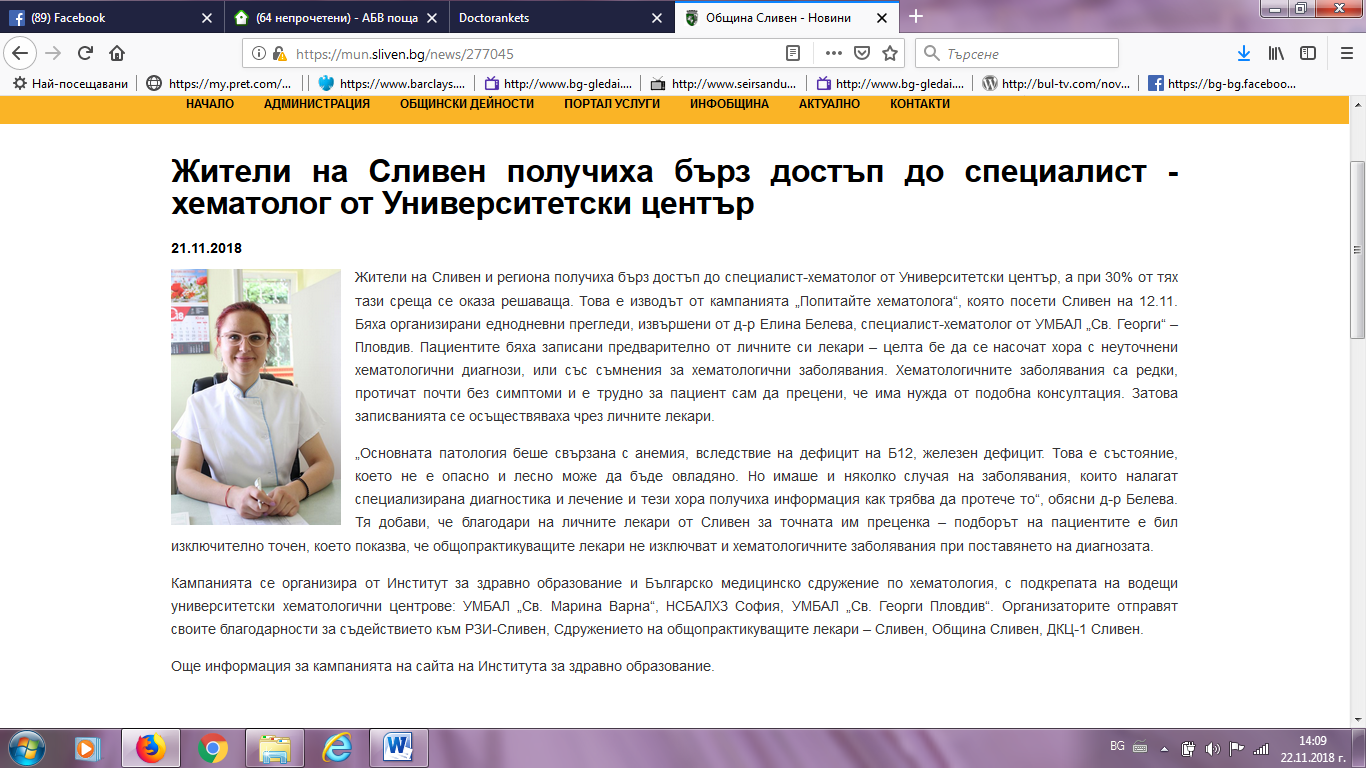 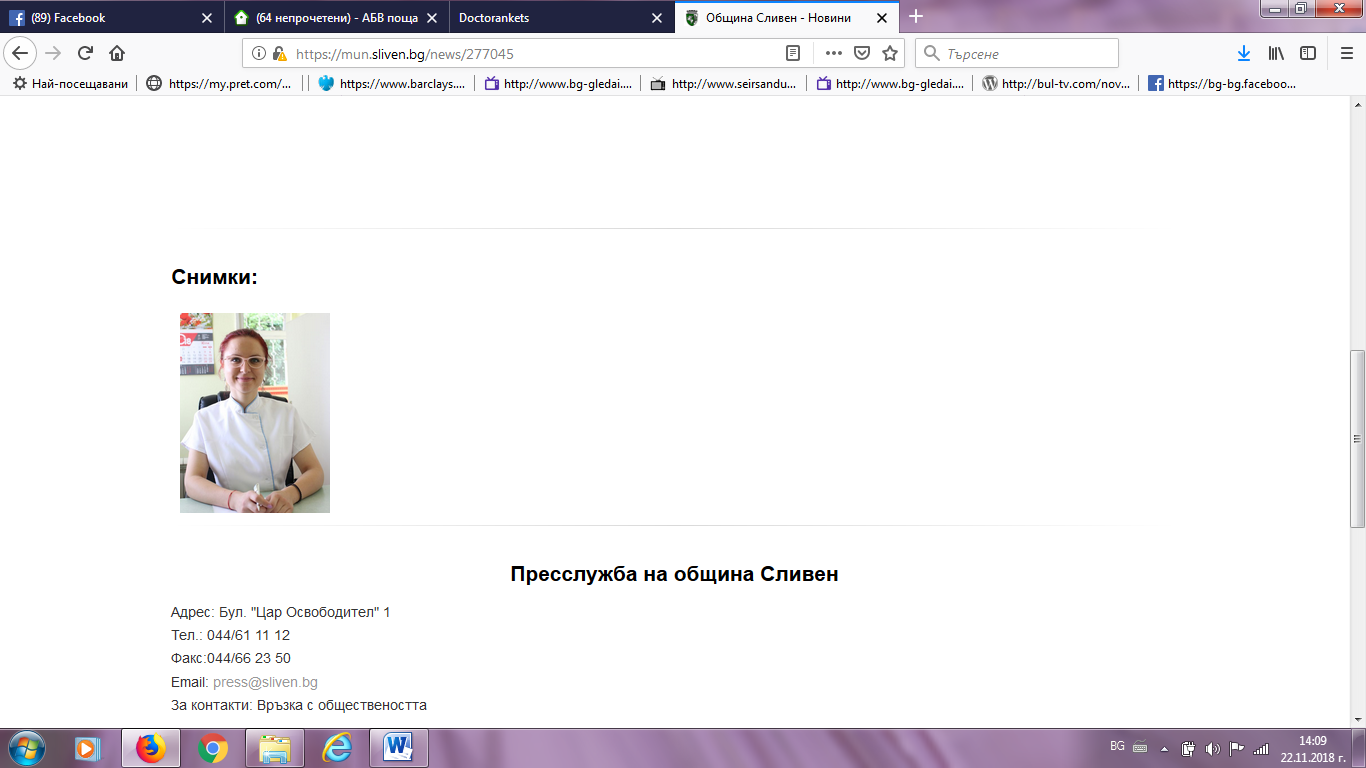 СЛИВЕН НЕТ:http://new.sliven.net/sys/news/index.php?id=277057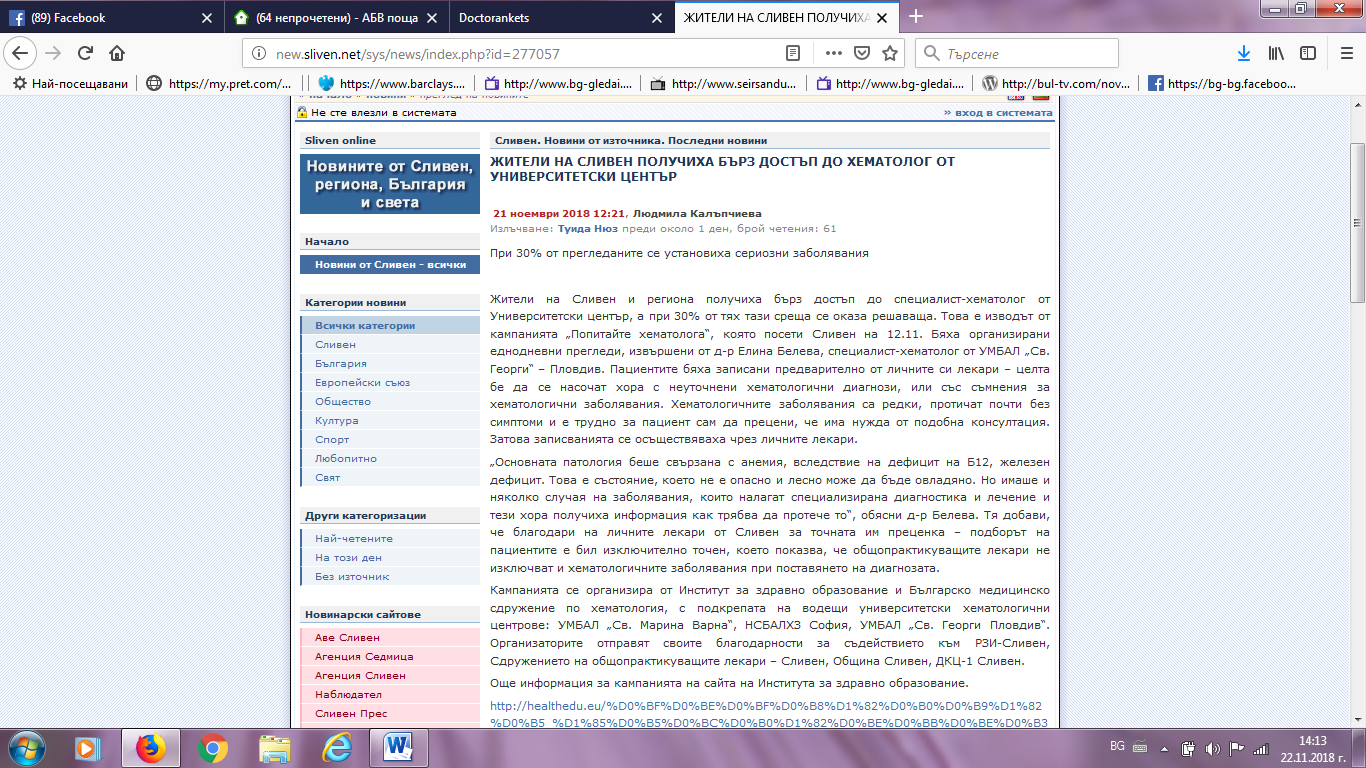 СЛИВЕН ИНФО:https://sliveninfo.bg/%D0%B6%D0%B8%D1%82%D0%B5%D0%BB%D0%B8-%D0%BD%D0%B0-%D1%81%D0%BB%D0%B8%D0%B2%D0%B5%D0%BD-%D0%BF%D0%BE%D0%BB%D1%83%D1%87%D0%B8%D1%85%D0%B0-%D0%B1%D1%8A%D1%80%D0%B7-%D0%B4%D0%BE%D1%81%D1%82%D1%8A%D0%BF/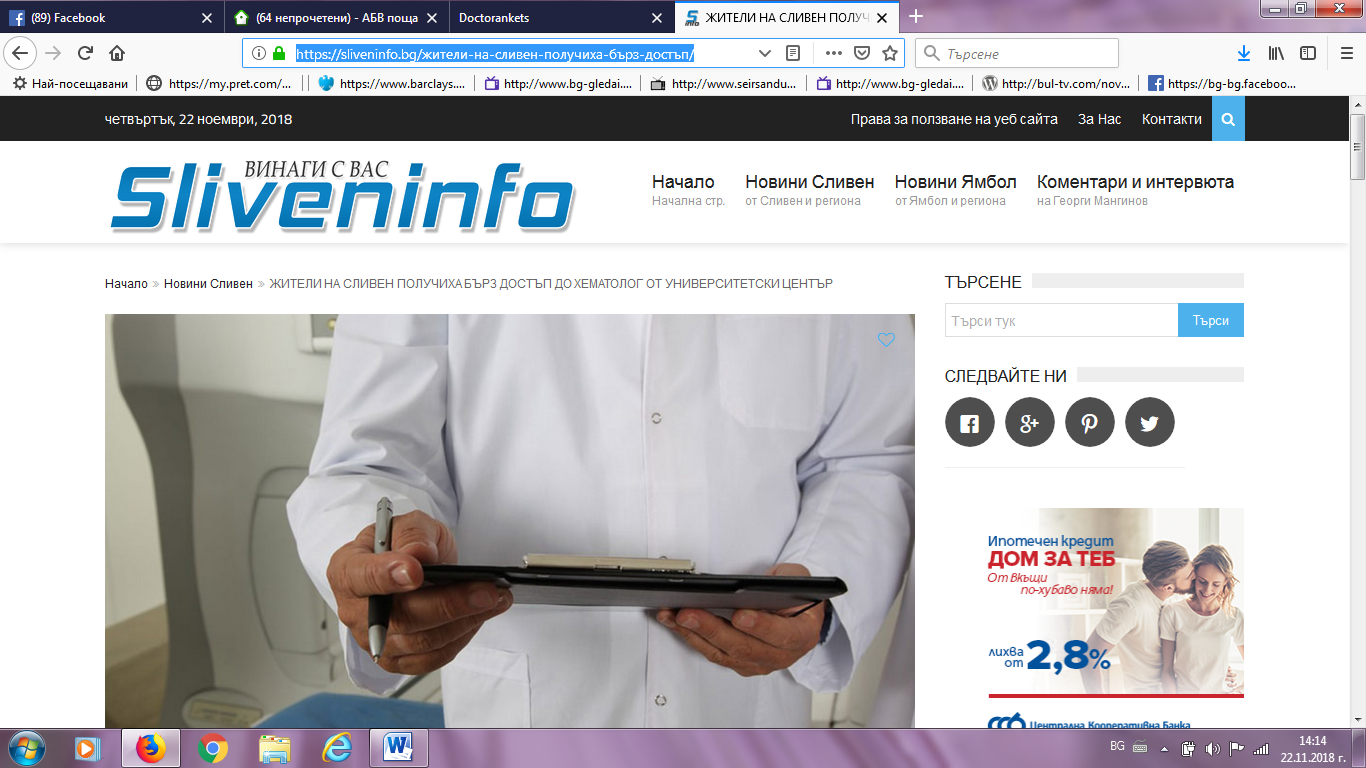 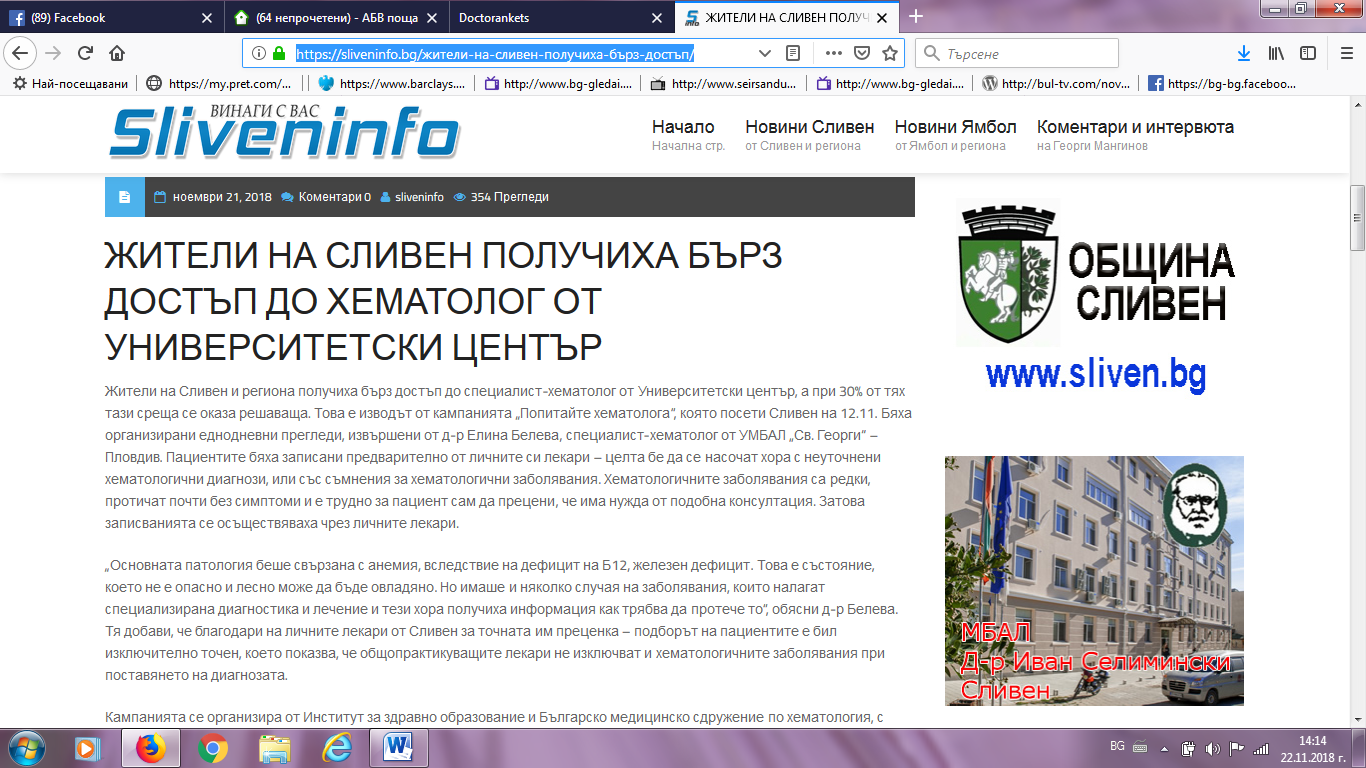 АВЕ СЛИВЕН:http://www.ave-sliven.com/index.php?id=277065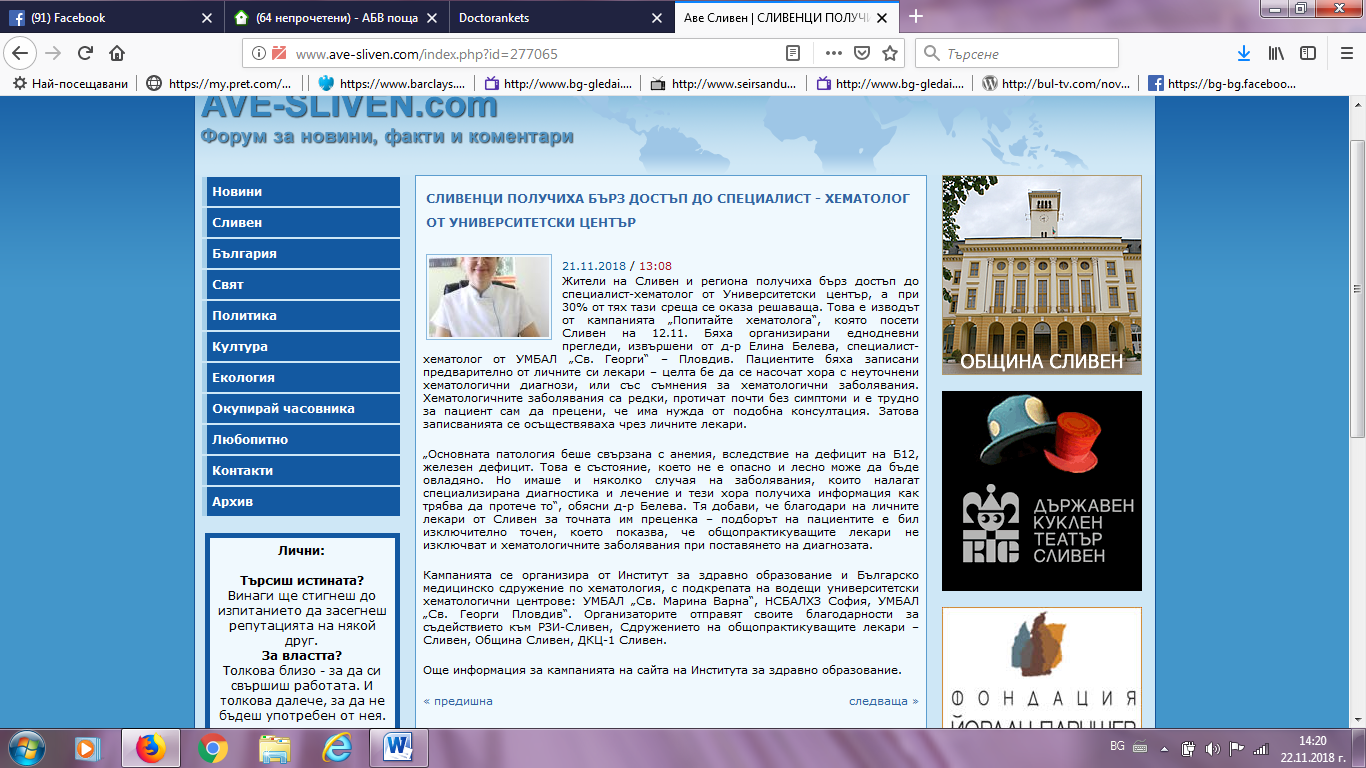 СЛИВЕН СЕГА (ДНЕС И УТРЕ):https://slivensega.wordpress.com/2018/11/21/%D0%B6%D0%B8%D1%82%D0%B5%D0%BB%D0%B8-%D0%BD%D0%B0-%D1%81%D0%BB%D0%B8%D0%B2%D0%B5%D0%BD-%D0%BF%D0%BE%D0%BB%D1%83%D1%87%D0%B8%D1%85%D0%B0-%D0%B1%D1%8A%D1%80%D0%B7-%D0%B4%D0%BE%D1%81%D1%82%D1%8A%D0%BF/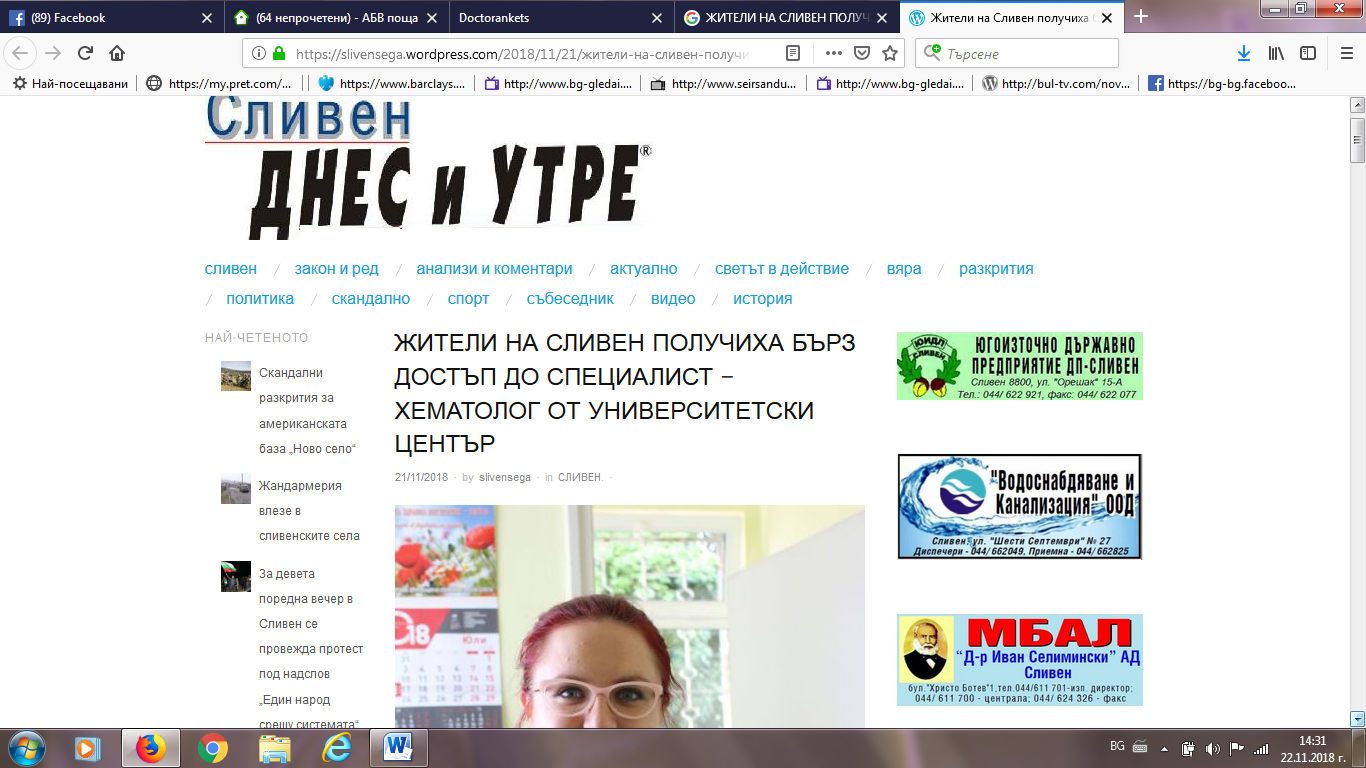 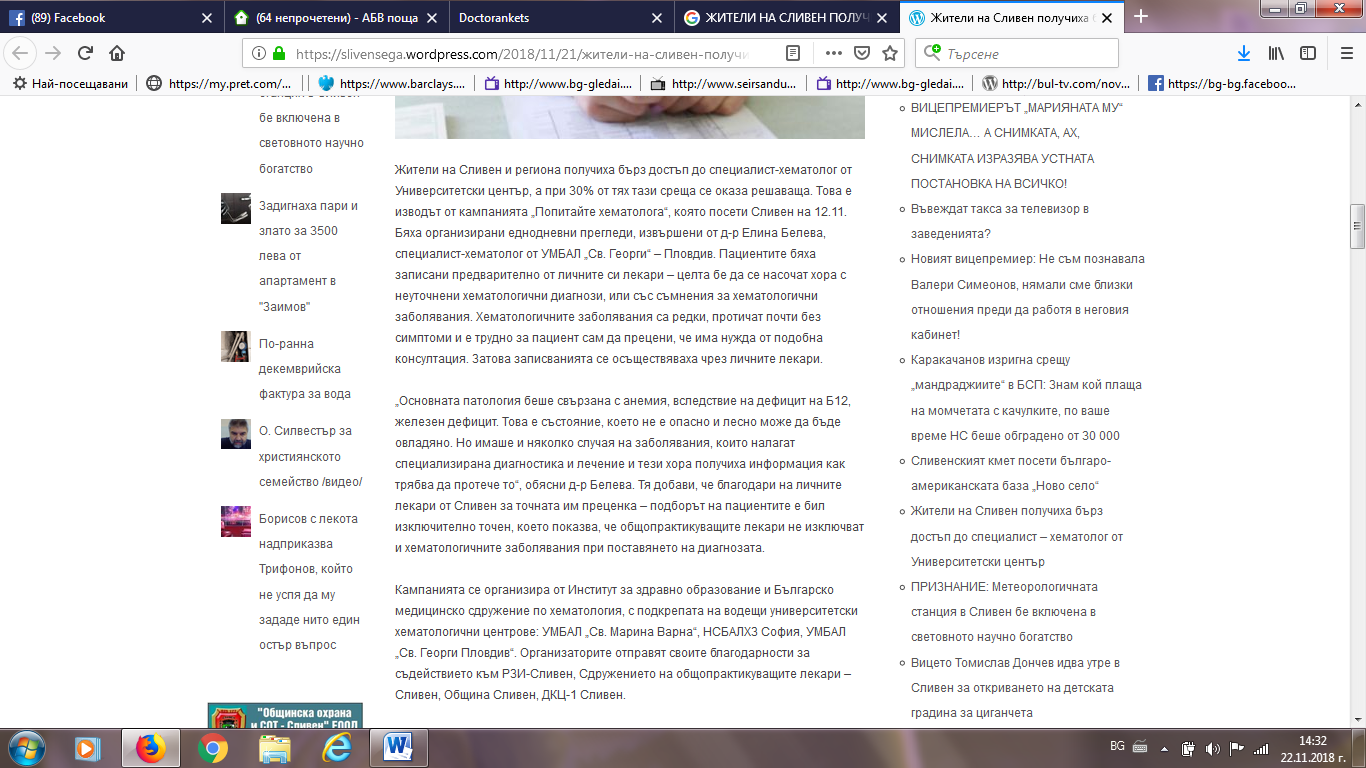 ХОТ ПОЙНТ НЮЗ:http://hotpoint-news.com/%D0%BD%D0%BE%D0%B2%D0%B8%D0%BD%D0%B8/2018/11/21/%D0%B6%D0%B8%D1%82%D0%B5%D0%BB%D0%B8-%D0%BD%D0%B0-%D1%81%D0%BB%D0%B8%D0%B2%D0%B5%D0%BD-%D0%BF%D0%BE%D0%BB%D1%83%D1%87%D0%B8%D1%85%D0%B0-%D0%B1%D1%8A%D1%80%D0%B7-%D0%B4%D0%BE%D1%81%D1%82%D1%8A%D0%BF-%D0%B4%D0%BE-%D1%81%D0%BF%D0%B5%D1%86%D0%B8%D0%B0%D0%BB%D0%B8%D1%81%D1%82-%D1%85%D0%B5%D0%BC%D0%B0%D1%82%D0%BE%D0%BB%D0%BE%D0%B3-%D0%BE%D1%82-%D1%83%D0%BD%D0%B8%D0%B2%D0%B5%D1%80%D1%81%D0%B8%D1%82%D0%B5%D1%82%D1%81%D0%BA%D0%B8-%D1%86%D0%B5%D0%BD%D1%82%D1%8A%D1%80/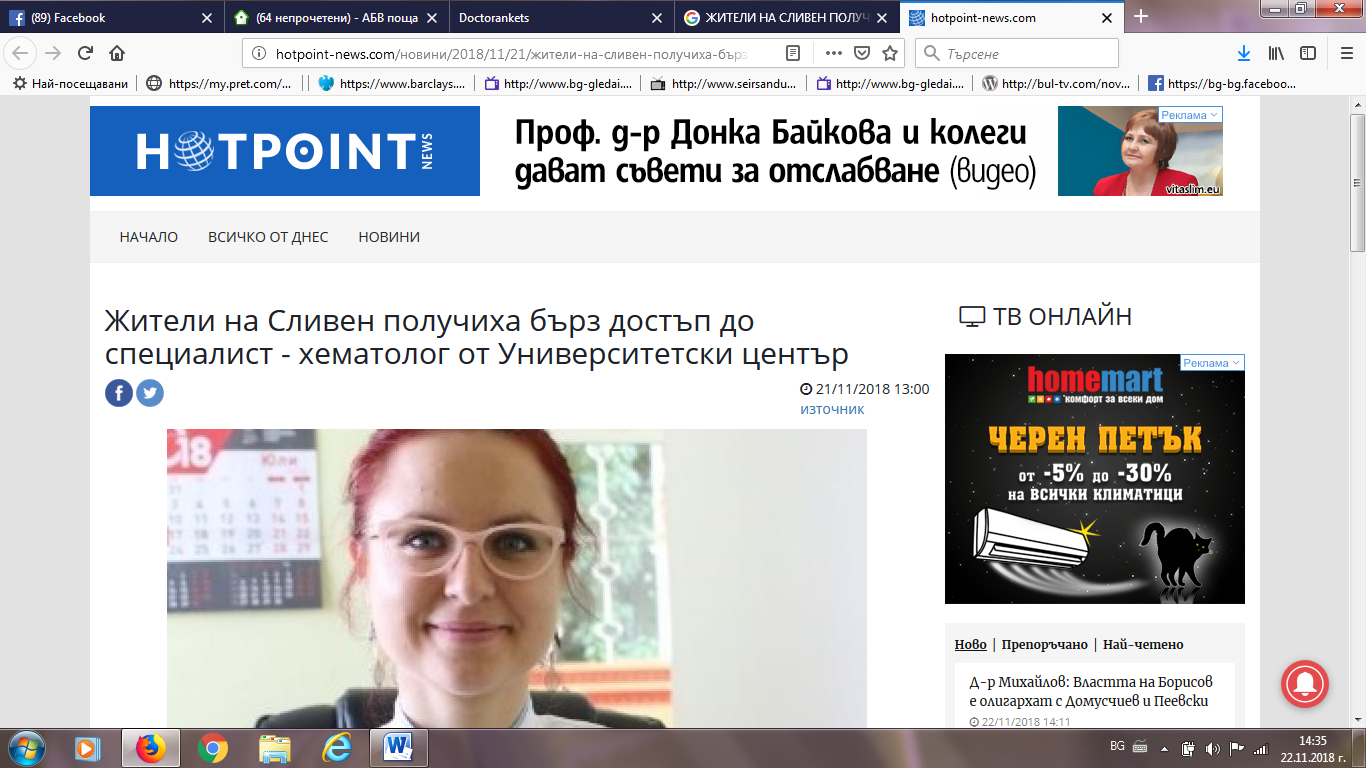 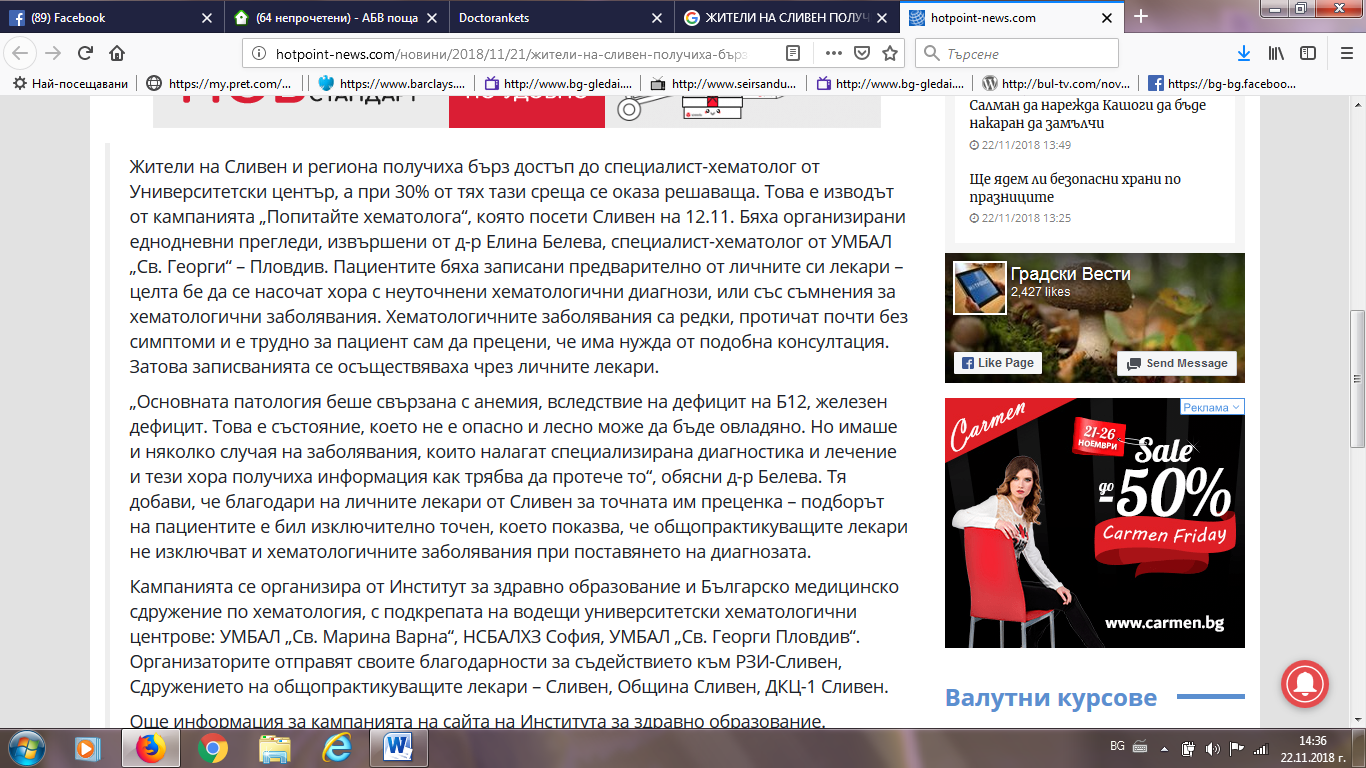 НАБЛЮДАТЕЛ:http://www.nabludatel.bg/index.php?id=277041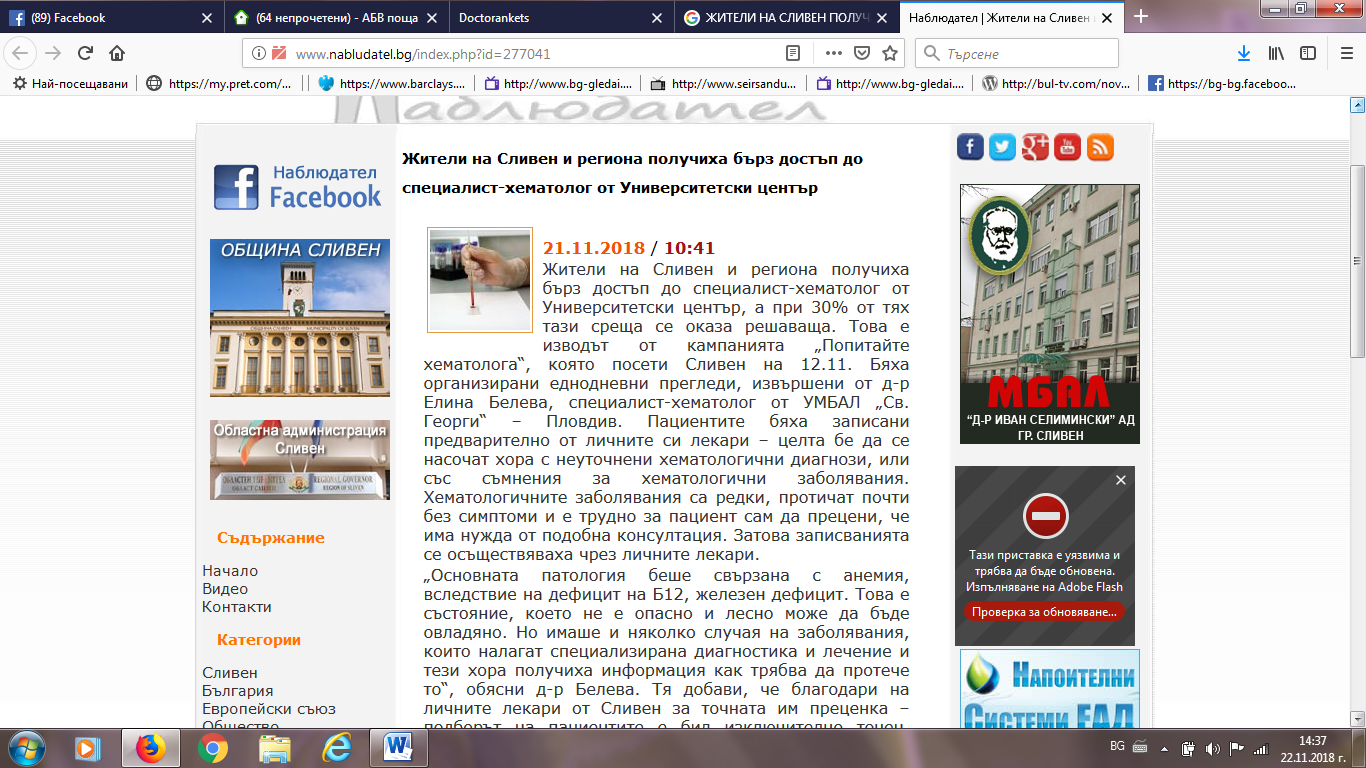 КИБИК БГ:https://kibik.bg/%D0%B6%D0%B8%D1%82%D0%B5%D0%BB%D0%B8-%D0%BD%D0%B0-%D1%81%D0%BB%D0%B8%D0%B2%D0%B5%D0%BD-%D0%BF%D0%BE%D0%BB%D1%83%D1%87%D0%B8%D1%85%D0%B0-%D0%B1%D1%8A%D1%80%D0%B7-%D0%B4%D0%BE%D1%81%D1%82%D1%8A%D0%BF/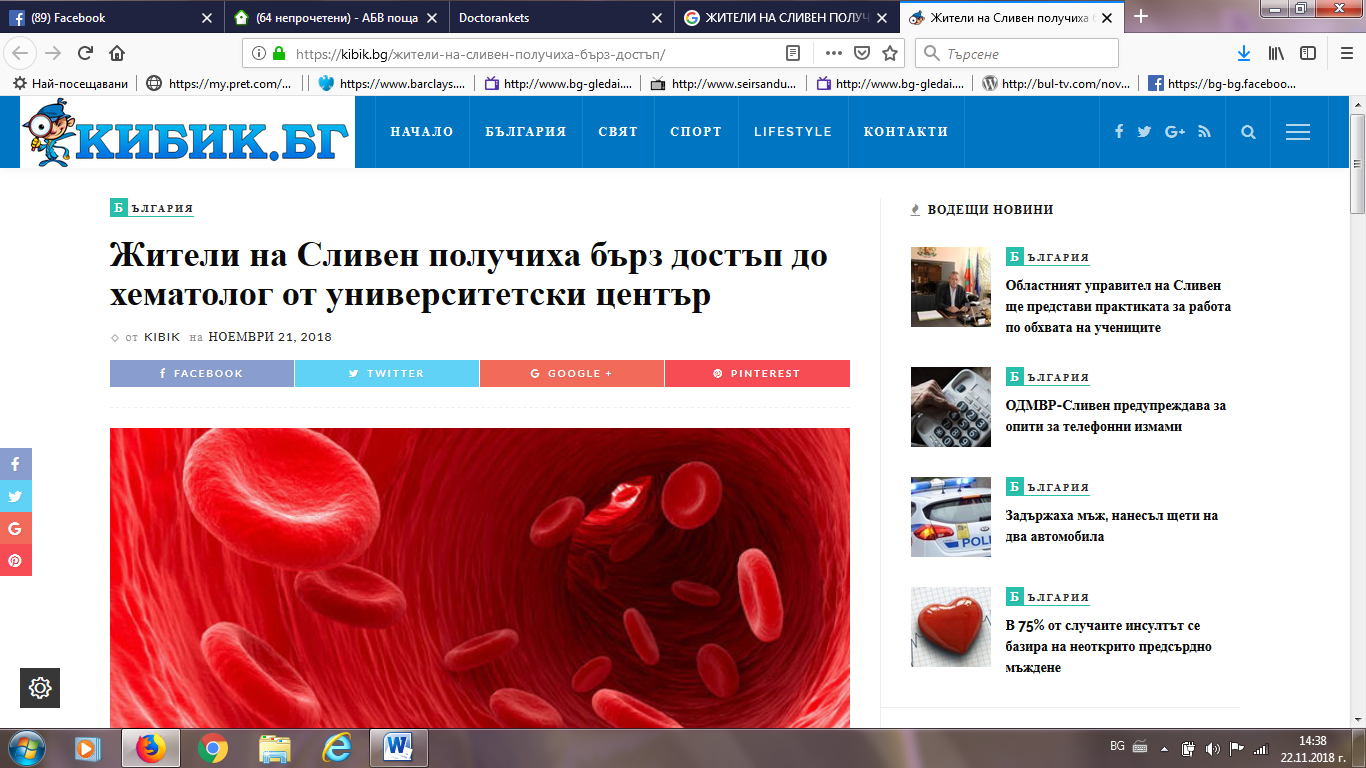 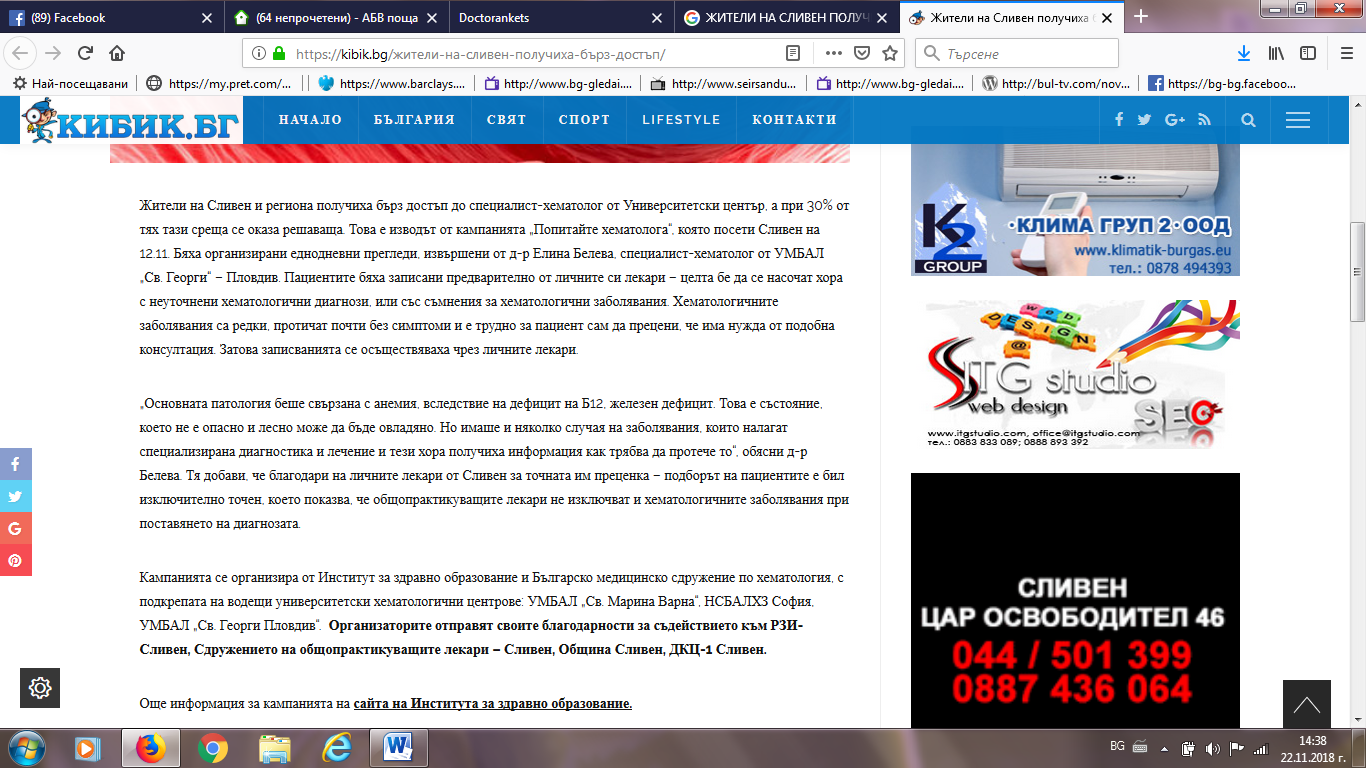 АГЕНЦИЯ СЕДМИЦА:http://sedmica.sliven.net/index.php?id=277056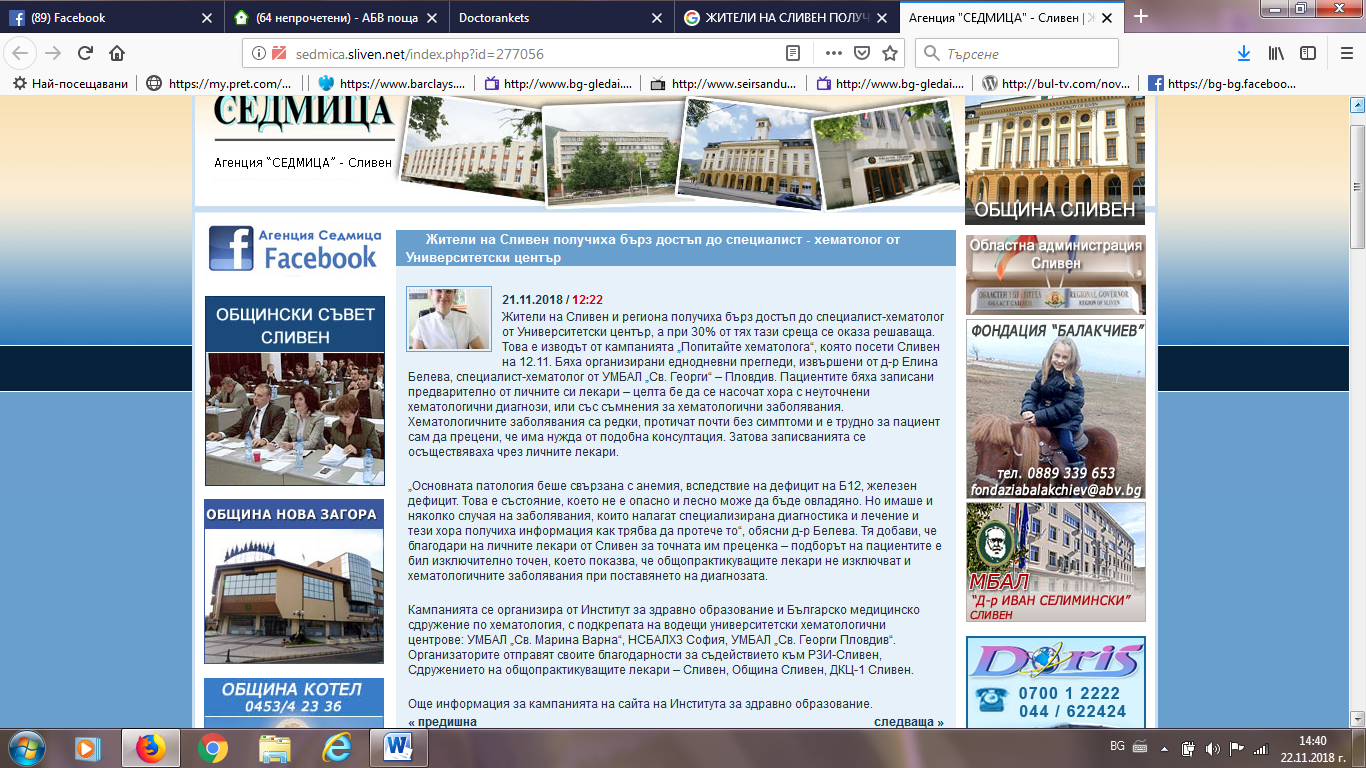 ОБЩИНА СЛИВЕН ФЕЙСБУК:https://www.facebook.com/531732533593876/photos/a.538607599573036/1580082798758839/?type=3&theater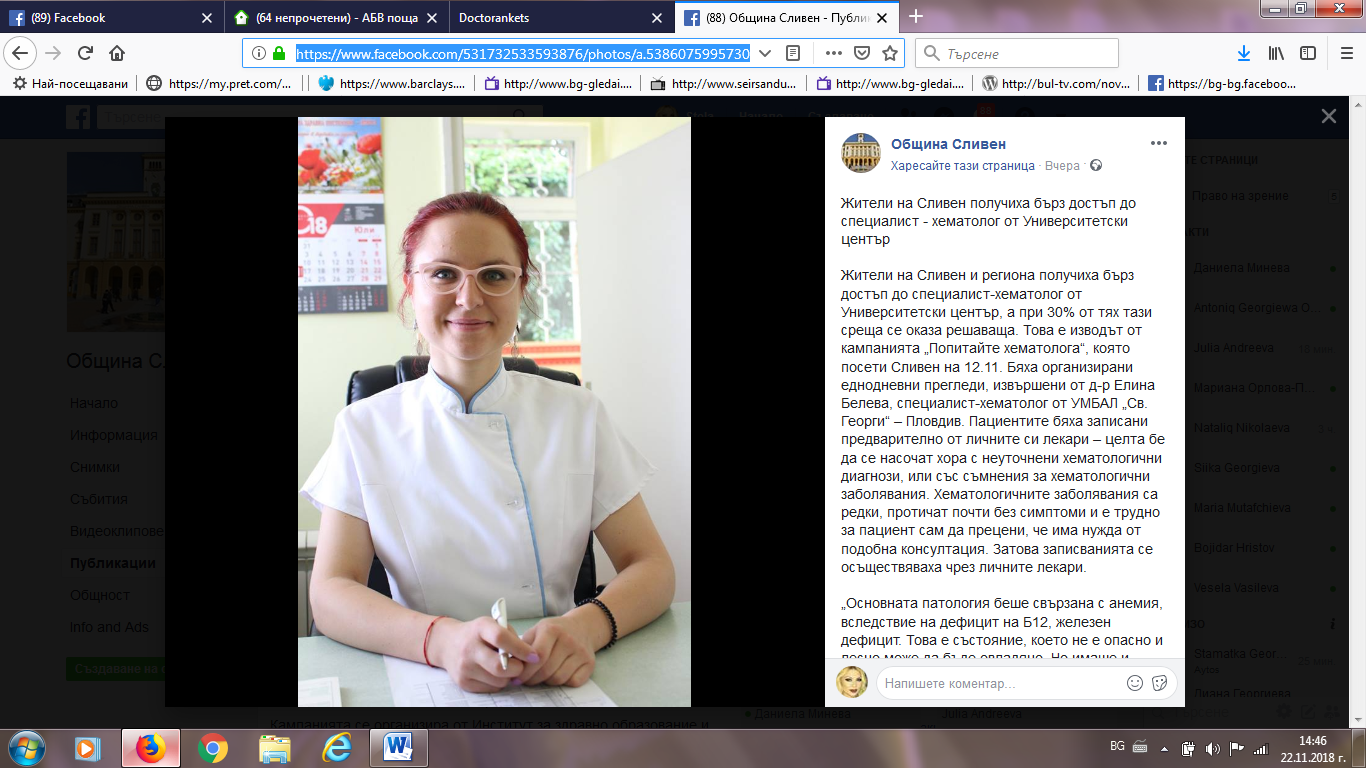 СЛИВЕН ПОСТ:https://slivenpost.bg/%D0%BE%D0%BF%D0%BB%D0%B0%D0%BA%D0%B2%D0%B0%D0%BD%D0%B8%D1%8F%D1%82%D0%B0-%D0%BF%D1%80%D0%B8-%D1%85%D0%B5%D0%BC%D0%B0%D1%82%D0%BE%D0%BB%D0%BE%D0%B3%D0%B8%D1%87%D0%BD%D0%BE-%D0%B7%D0%B0%D0%B1%D0%BE/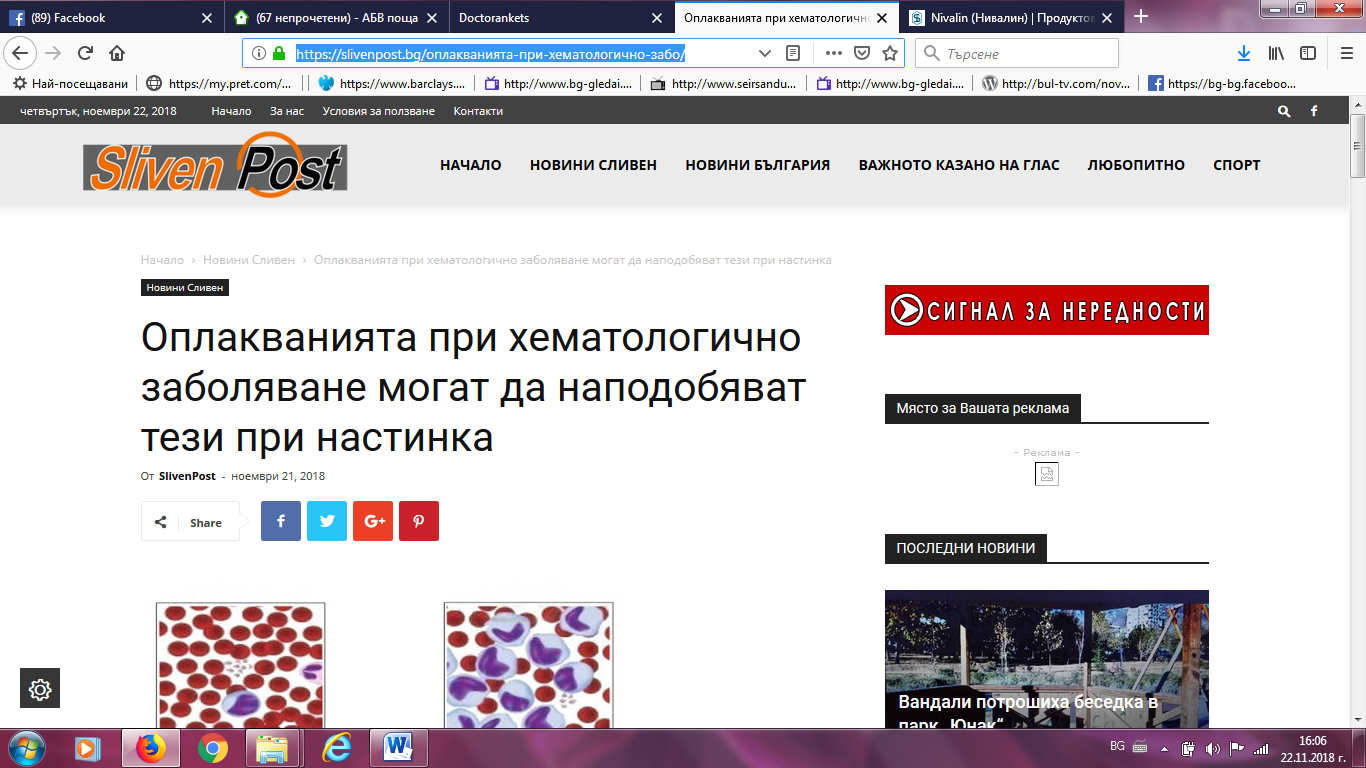 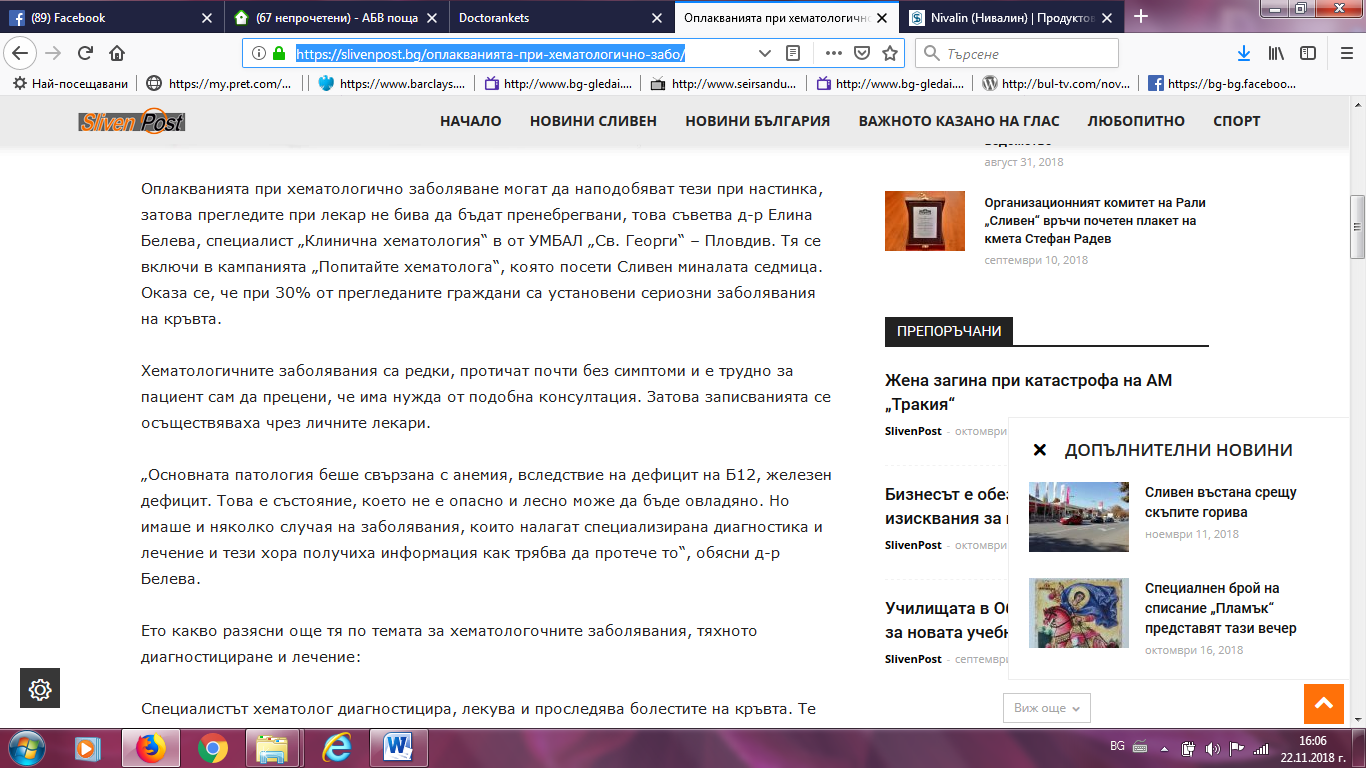 